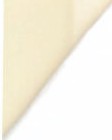 TRANSPARENCIAV BUENAS   PRÁCTICAS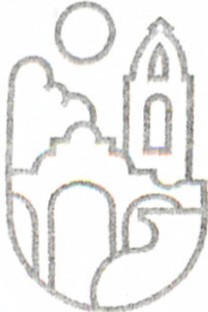 ACTA DE  LA TRIGÉSIMA PRIMERA  SESIÓN   ORDINARIA DEL  COMITÉ   DE TRANSPARENCIA DEL  H.  AYUNTAMIENTO  DE  SAN PEDRO TLAQUEPAQUE,   JALISCO.En  el Municipio    de San  Pedro  Tlaquepaque    Jalisco,    el de 24 agosto   del  2018   en las  instalacionesde  la   Presidencia      Municipal     ubicadas    en  la   Calle   Independencia,       número    58,  Zona    Centro, comparecieron      los   siguientes    servidores    públicos:    la   titular   del  sujeto    obligado,     María    1   ~lenaI imón  García,   en su  carácter   de Presidenta    Municipal    ,  el titular  del órgano   de control   interno, Luis  Fernando   Ríos  Cervantes,   en su carácter   de Titular  de la  Contraloría   Municipal,    así como  el titular   de  la   Unidad    de  Transparencia,      Rodrigo    Alberto    Reyes   Carranza,     en  su   carácter    de Director   de la  Unidad  de Transparencia.En  observancia     del   artículos    44,   fracción   IV  de  la  Ley  General    de Transparencia       y  Acceso  a  la Información      Pública,    artículo     30,    fracción    IV   de   la   Ley   de  Transparencia       y   Acceso    a   la Información     Pública   del  Estado   de Jalisco     y sus   Municipios,    así   como   el Lineamiento    Decimo fracción    IJ de los  Lineamientos    para  la  Organización       y Conservación    de Archivos,   emitidos   por el  Consejo   Nacional     del Sistema    Nacional     de Transparencia,      Acceso   a  la  Información     Pública     y Protección     de  Datos    Personales,     se   reúnen    los   funcionarios      mencionados       con  el objetivo analizar,  discutir y en su caso  aprobar el "Cuadro General  de Clasificación   Archivística", en consideración     del siguiente: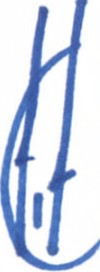 ORDEN DEL  DÍA: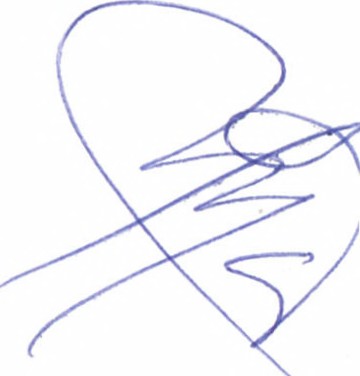 Primero:   Lista   de asistencia      y  declaración     del quórum.Segundo:    Análisis,      discusión      y   en   su   caso   aprobación      del    Comité    de   Transparencia        del Ayuntamiento     de San  Pedro   Tlaquepaque,    Jalisco     para   la  implementación     del "Cuadro    General de Clasificación     Archivística     y el Catálogo    de Disposición     Documental."Tercero:   Asuntos   Generales.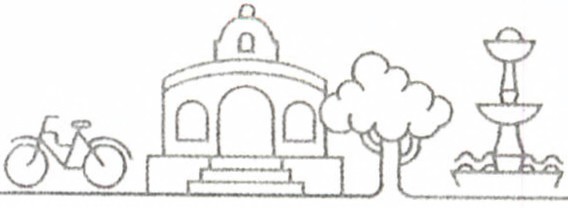 1  de 5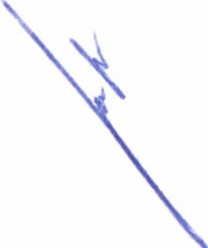 H.  Ayuntamiento deSan Pedro  TlaquepaqueIndependencia #58Zona  CentroGobierno      de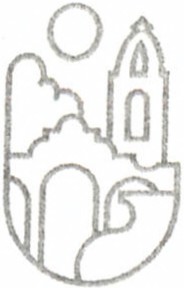 TLAQUEPAOUE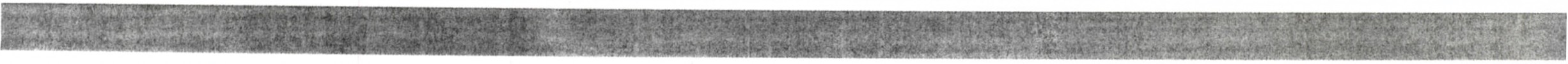 TRANSPARENCIAV BUENAS PRÁCTICAS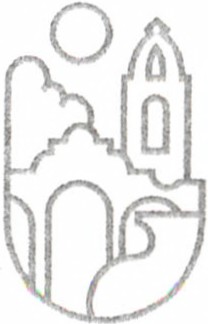 DESAHOGO DEL  ORDEN  DEL  DÍA:Primero.  Lista de asistencia y declaración   del quórum.De  conformidad    con  lo  establecido     en el  artículo   29,  en su  párrafo    1,    de la  Ley  de Transparenciay  Acceso    a   la   Información      Pública    del   Estado    de  Jalisco      y  sus    Municipios,       se  declara   la existencia   de  quórum   legal  para  sesionar,   en  virtud   de  encontrarse    reunidos    los   siguientes funcionarios     públicos:   la  titular  del  sujeto    obligado,   María   Elena   Limón   García,   en  su  carácter de Presidenta   Municipal,    el  titular  del  órgano   de control    interno,   Luis  Fernando    Ríos  Cervantes,en  su   carácter     de  Titular    de  la   Contraloría     Ciudadana,      así  como   el titular   de  la   Unidad   deTransparencia,       Rodrigo   Alberto    Reyes  Carranza,     en  su  carácter   de  Director    de  la    Unidad     deTransparencia.Segundo:  Análisis,   discusión   y en su caso  aprobación  del  Comité  de Transparencia  del Ayuntamiento  de San Pedro  Tlaquepaque   Jalisco,   para  la implementación del "Cuadro General  de Clasificación  Archivística  y el Catálogo   de Disposición    Documental."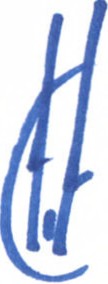 En  el desahogo   del   segundo   punto   del  orden   del  día, la  Presidenta    Municipal    cede  el  uso  de la voz  al  Secretario   del  Comité  para  que  exponga   el caso  concreto   sujeto   de análisis,     con  la  finalidad de que  los  miembros   del  Comité   estén  en condiciones    de tomar   una  decisión    con  la  totalidad    de elementos   de análisis.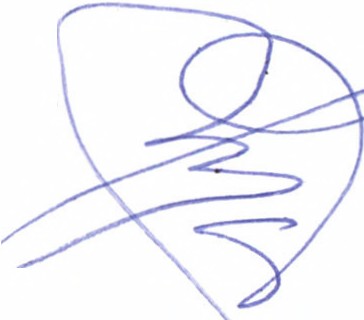 En  uso  de la voz,  el Secretario   del Comité   considera   necesario   exponer   los  antecedentes     del ca específico   a tratar:a.     El  pasado   15   de junio  del año  2018,   se publicó   en el  Diario   Oficial    de la  1  ;ederació  ,la  Ley  General   de Archivos,   misma   que  trae  aparejada     diversas   obligaciones     para  los sujetos   obligados.b.     Una  de esas obligaciones    que  se imponen   a  los  sujetos   obligados,     es la  de contar   con los  instrumentos     de control    y de consulta   archivísticos,     conforme    a  sus   atribuciones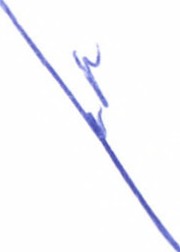 y funciones,    manteniéndolos      actualizados     y disponibles.2 de  5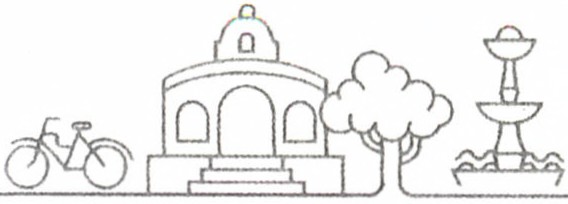 H.  Ayuntamiento  deSan  Pedro  TlaquepaqueIndependencia   #58Zona  CentroGobierno      de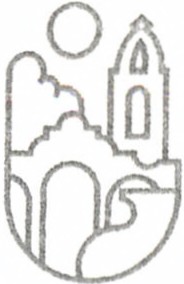 TLAOUEPAOUE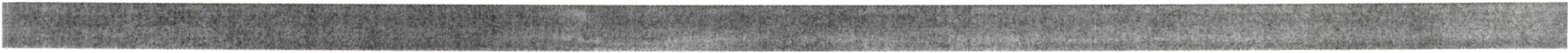 TRANSPARENCIAV BUENAS PRÁCTICAS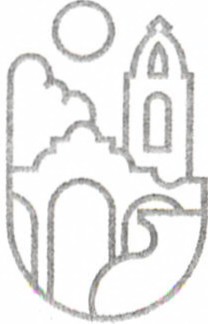 c. 	Los  instrumentos     de  control    y de consulta   archivística    con  los   por  lo  menos   deben contar  los  sujetos    obligados,    son  los  contenidos    en el  artículo    13  de la Ley   de General de Archivo,   mismo   que  señala   lo  siguiente:"Arriado  13.  Los s11jelos obligados deberán   contar con los iustntmentos  de control)'  de cousttl!« archivísticosconforme a sus atribnaones )' [nuciones, manteniéndolos ac/11alizadosy  dúponihles;.J' contarán al menos  con los sig11ien/es:l. Cuadrogeneral de clasificación arduoistica;JI.  Catálogode disposición domme11(al,yJJJ.  Iuuentarios docttmeutales.La estmctura del cuadro general de clasijicació11 archiví.rtica atenderá los 11i11ele.r defondo,  seccióuy serie,   sin q11e  esto  exclt!Ja la posibilidad de  q11e  exista» tuueles  intermedio),   los  males,  serán identijicados mediante 1111a clave a!fa1111mé1ica."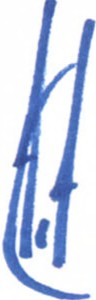 d.     Por  lo  anterior,    la Dirección    de Archivo   General    Municipal     emprendió     el   proceso para   que   se  defina   una   clara   política   archivística,     así   como    la    creación      <le   los instrumentos    archivísticos     básicos:     Cuadro   General    de Clasificación     Archivística    y el Catálogo    de  Disposición     Documental,     a  fin de  procurar    una  óptima   organización administrativa     que   fije   las   bases   para   una   sólida    e  integral    modernización       de  losprocesos   administrativos     en el Ayuntamiento.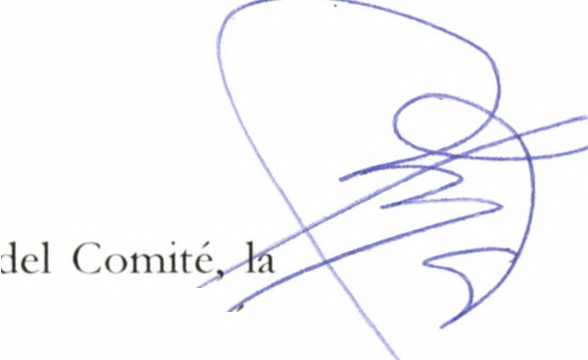 Una  vez  expuesto    lo anterior,   el Secretario   del Comité   termina   su  intervención.Ya  que  los   antecedentes     han  sido   puestos    a  consideración      de  los   integrantes aprobación      del   Cuadro     General     de   Clasificación     Archivística,       Catálogo      de        s Documental    y el Inventario    Documental.Realizado   el análisis   jurídico  y en cumplimiento   al  Transitorio    Décimo   Quinto   de la  Ley  General de   Archivo,     así     como    al    Lineamiento      Decimo     fracción     II   de   los   Lineamientos      para    la Organización     y  Conservación     de  Archivos,    emitidos    por   el   Consejo     Nacional     del    Sistema Nacional    de Transparencia,     Acceso   a la Información    Pública   y  Protección    de Datos   Personales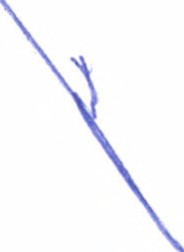 se aprueban   los siguientes   instrumentos     de control   y de consulta   archivística:3 de 5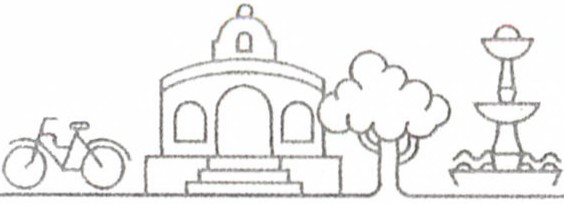 H.  Ayuntamiento   deSan Pedro  TlaquepaqueIndependencia   #58Zona  CentroGobierno      de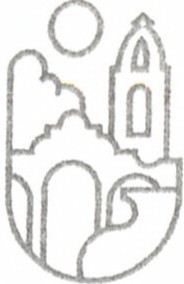 TLAOUEPAOUE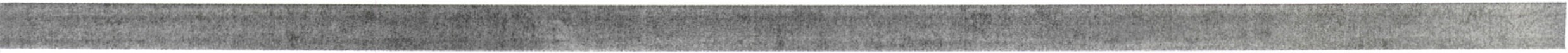 TRANSPARENCIAY BUENAS PRÁCTICASl. Cuadro   general   de clasificación    archivística;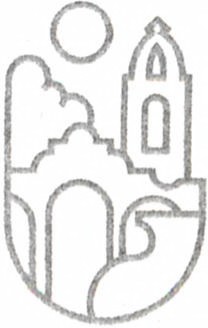 JI. Catálogo    de disposición     documental,     yPor  lo  antes  expuesto,   se:RESUELVE:Único:  Se aprueba   los  siguientes   instrumentos     de control   y de consulta     archivística:l. Cuadro   general   de clasificación    archivística;JI.  Catálogo    de disposición    documental,     yUna  vez  agotado   el  segundo   punto   del  orden   del día,  se continúa   con  el  desarrollo    de la  sesión. Tercero:    Asuntos   generales.La  Presidenta    del  Comité   preguntó  a  los  miembros    del  mismo   si  existen    temas  adicionales deban   tratarse,   a lo  cual  los  integrantes   respondieron     en sentido   negativo,   por  lo  cual   no cxis asuntos   generales    por  tratar.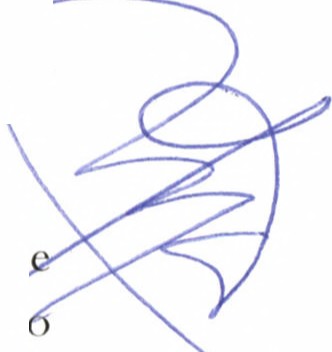 Agotados    entonces    los   puntos  del   orden   del  día,   y  no  habiendo    mas  asuntos    por   tratar,    s clausura   la  vigésimo   tercera  sesión   ordinaria   del   Comité   de Transparencia      del  H.  Ayuntarni    nde  San  Pedro   Tlaquepaque,   Jalisco   levantándose     la   presente    acta    y  firmando    a  continuaciónquienes   en la  misma   intervinieron.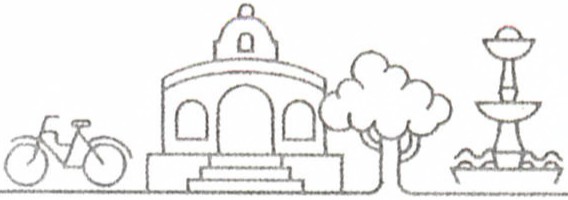 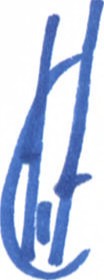 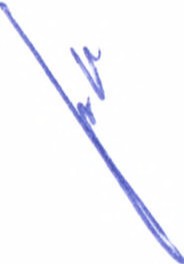 4 de 5H.  Ayuntamiento   deSan Pedro  TlaquepaqueIndependencia  #58Zona  CentroGobierno      de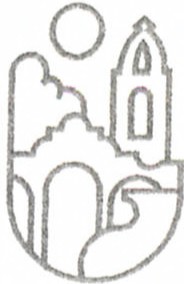 TLAOUEPAOUE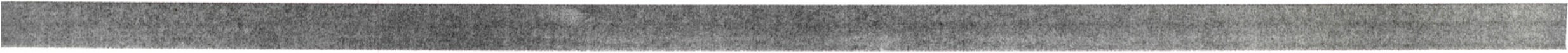 TRANSPARENCIAV BUENAS PRÁCTIC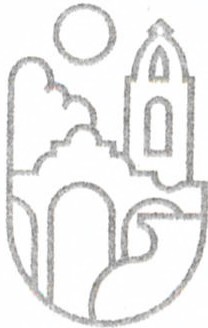 l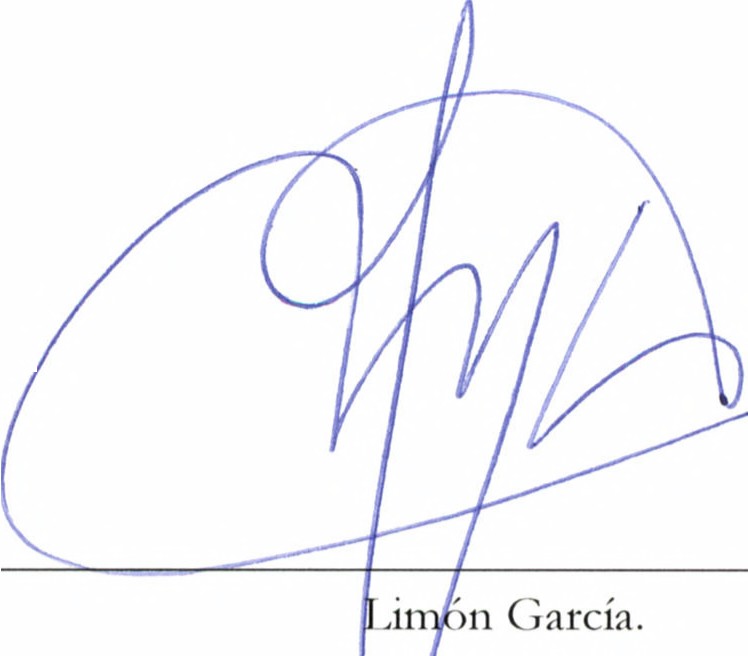 Presidenta  Municipal  de Sa 1 P.   dro Tlaguepague,   JaliscoPresidenta  del Comí tó   de Transparencia.Integrante  del Comité de Transparencia.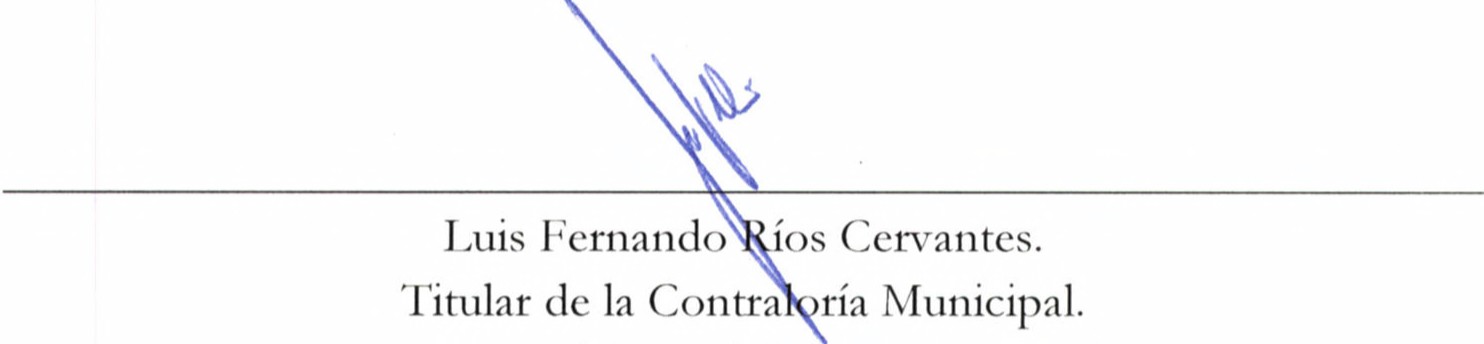 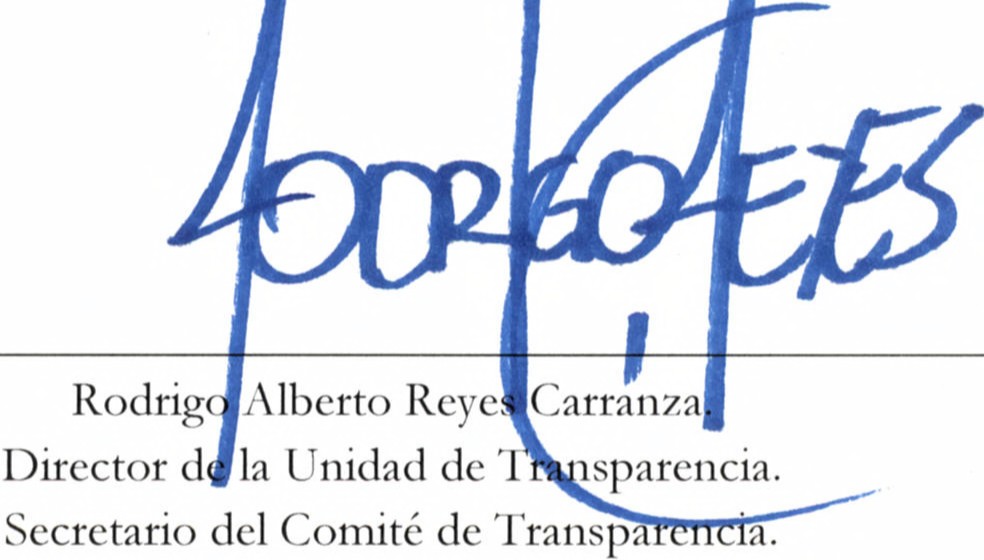 l .a  presente  hoja  de firmas forma  parte  del Acta de la  Trigésima   Primera Sc,i,,n  Ordinaria   del Cornir«  de Trnnspan-ncia   del 11.¡\ yuntamiento    de San Pedro Tlaqucpaquc,    Jalisco,   celebrada  el 24 de agosto  de 2018.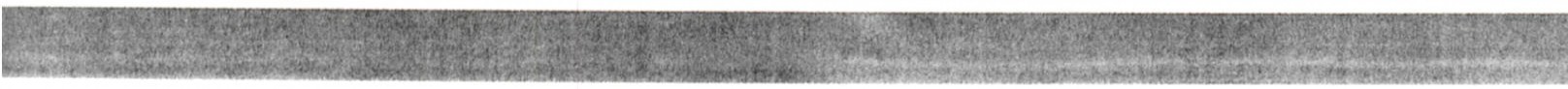 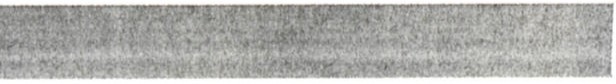 5  de 5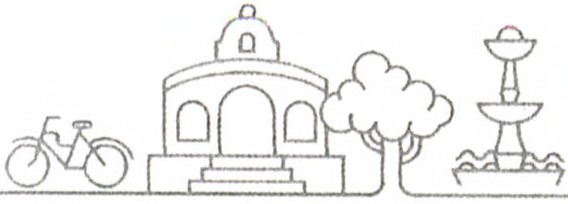 H.  Ayuntamiento  deSan  Pedro  TlaquepaqueIndependencia   #58Zona CentroGobierno      de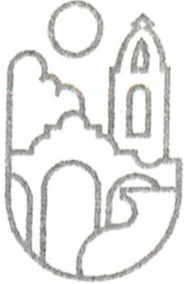 TLAOUEPAOUEARCHIVO   CENERAL  MUNICIPAL "MANUEL   CAMBRE"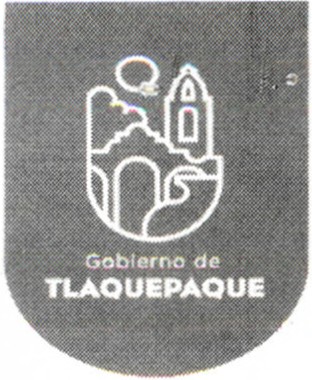 Ayuntamiento   de San PedroTlaquepaqueSecretaría GeneralArchivo General Municipal  "ManuelCambre"CUADRO  GENERAL DE                    CLASIFICACIÓN  ARCHIVÍSTICA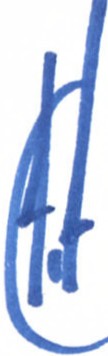 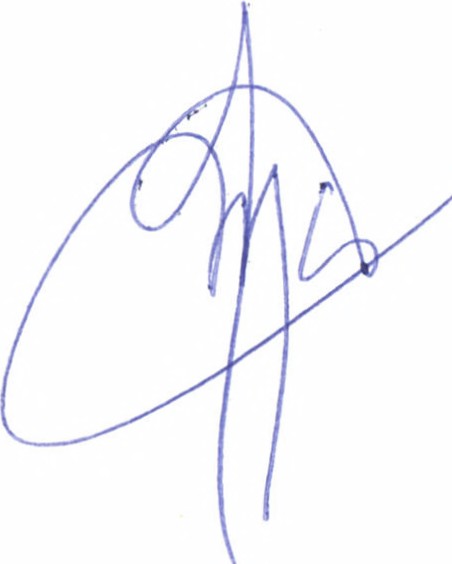 ARCHIVO	CENERAL    MUNICIPAL "MANUEL     CAMBRE"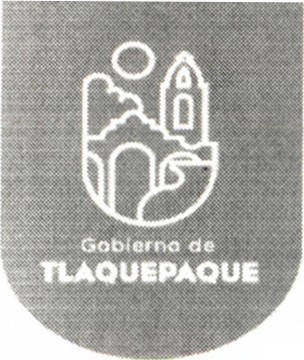 CONTENIDOJustificación                                                                                  3Marco  jurídico                                                                                        6Metodología                                                                                 7Cuadro  General  de Clasificación Archivística                            13Implementación y actualización                                                 28..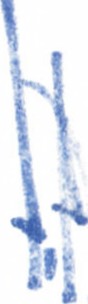 2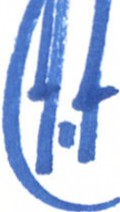 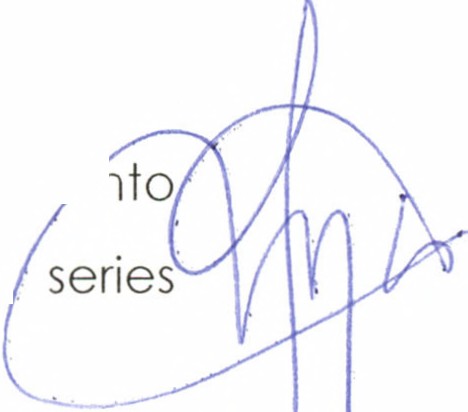 ARCHIVO	 CENERAL     MUNICIPAL "MANUEL	CAMBRE"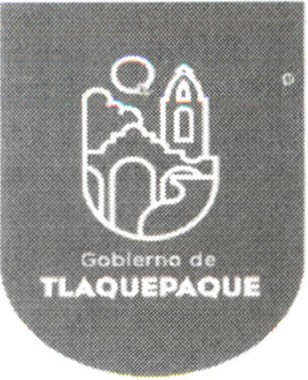 JUSTIFICACIÓNLos    documentos     generados,      recibidos      y    resguardados      por     las dependencias   municipales,    por   lo  general    se  encuentran  dispersos     o subutilizados,    o bien  existen registros desconocidos  al interior  de  las  áreas, lo  que  menoscaba  su  adecuada   utilización   y  conservación.     También   se presentan   extravíos   por  falta   de   una   cultura   de  sistematización    de   los documentos,     generando  una  reacción   en  cadena    que  repercute   en  la eficiencia de  los  procesos  administrativos   y por ende  en una transparencia institucional.En  la experiencia   de  la  Unidad  de  Archivo  de Trámite y Concentración,    se identificó   la siguiente   problemática    en materia  archivística:o 	No hay  una  práctica  permanente  de  formación  de  expedient los  archivos  de  trámite   y por  ello   los  acervos  presentan   dupli  i faltantes  y omisiones  de  documentos.    Esto  llega  a obstaculizar   t    t la 	identificación,     generación    y    análisis    de    fondos     y . documentales,   como  los  procesos  para  su transferencia.o	Situación   de  indiferencia   a  los   archivos.   El   escaso    interés   que   se percibe 	con   relación   a  una    adecuada   disposición   documental, considerando  la función  de archivo  como  una actividad   operativa   o una tarea  de menor  relevancia.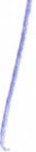 o 	El  personal  asignado    a  las labores  de  archivo   es insuficiente     o  se carece   de  ellos.   No se dispone   en  la mayoría  de  los  casos  de  este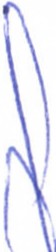 3ARCHIVO	CENERAL     MUNICIPAL "MANUEL     CAMBRE"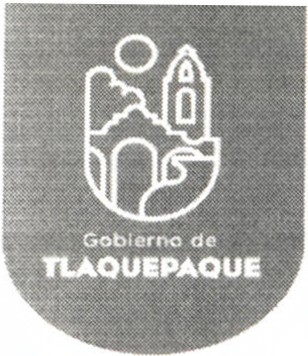 recurso    humano    que   se  dedique    exclusivamente   a  la  labor   de archivo  y en consecuencia    se adolece   de  capacitación    de  quienes se encuentran   vinculados   directa   o indirectamente   a los  archivos  en las dependencias.o		Hace   falta   una   cultura   archivística    profesionalizada   que   permita tanto   a   los   administradores  archivísticos  como    a   los  usuarios  el rnonejo.   administración   e identificación oportuna de los acervos documentales.o 	Se carece   de un  sistema archivístico  íntegro  que  uniforme,  mediante la  práctica    y  normativa,    los criterios  de  organización,   valoración, resguardo,      depuración    documental    y   servicios     que    evite    la disgregación     de  prácticas   entre  las diferentes  instancias    archivísticas del  municipio.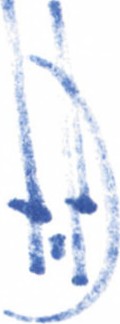 o		Espacios       inadecuados     y    limitados.      Las    dependencias      del Ayuntamiento     no  disponen   de   infraestructura  apropiada   para   el resguardo     documental,   con   ello   comprometiendo   su   adecuada conservación;    los   reducidos   o  nulos   espacios   resultan  insuficientes para  albergar   la documentación,   por tanto  sus condiciones   físicas  se encuentran     afectadas,   dañadas,   deformadas  o contaminadas     por agentes  externos  e internos que  repercuten   en la imposibilidad   para ser usados   y el   riesgo  en  la  salud  de  las personas  que  requieren   el acceso  a los  documentos.4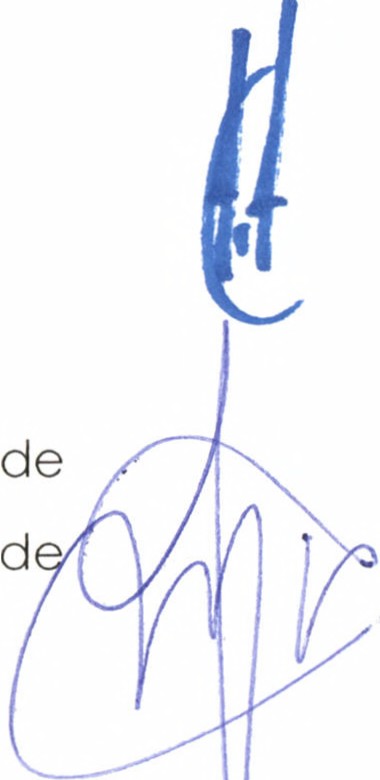 ARCHIVO   CEMERAL MUNICIPAL "MANUEL  CAMBRE"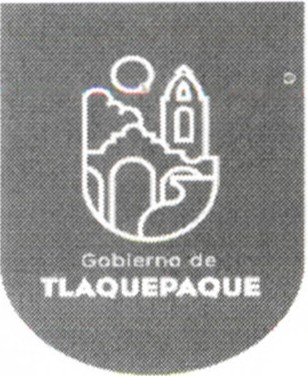 o 	Falto   de  recursos financieros.    Son mínimos  los  recursos destinados   o los	labores    de    archivo,     entre    ellos    los   de    organización      y sistematización;	en   términos    globales     se   carece     de   proyectos institucionales   que  reciban  recursos poro  lo  gestión  de los  archivos.Por  lo anterior,   lo Secretaría  General   o través   de  su  Dirección   de  Archivo General  Municipal   emprendió  un proceso  en virtud   del  cual  se defino  uno cloro    político    orchivístico,     así  como    lo    creación   de   los  instrumentos orchivísticos   básicos:    Cuadro     General     de    Clasificación     Archivístico, Catálogo   de  Disposición    Documental   y el  inventario   Documental,   o fin   de procurar   uno  óptimo   organización    administrativo      que   fije  los   bases  po uno  sólido  e integral   modernización    de  los  procesos  administrativos  en     l Ayuntamiento.Es  imperante que  lo institución   homogenice    su  práctico   orchivístico,   lo  cu  l redundará   en   uno   optimización      de   los    procesos    de    búsqueda información   y  comprobación   documental,     incluyendo    los  acciones digitalización   poro  así estor más abierto  o lo transparencia.Por ello,  se propone  lo  aprobación  del   Cuadro   General   de  Clasificación Archivístico del  Ayuntamiento  de Son Pedro  Tloquepoque,  que  permitirá  lo identificación  y homogeneización    de  documentos    de  archivo,   facilitando lo    Administración    Documental      y    en    consecuencia    consolidar      lo transparencia  institucional.5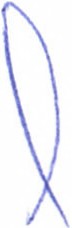 ARCHIVO	CEMERAL    MUNICIPAL "MANUEL     CAMBRE"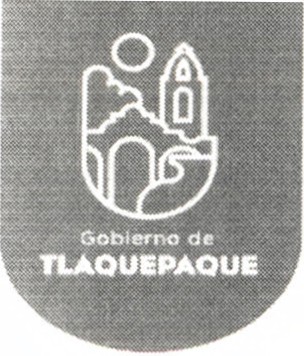 MARCO  JURÍDICOConstitución   Política Federal de los Estados  Unidos  MexicanosConstitución    Política del Estado de JaliscoLey  General  de Transparencia  y Acceso  a la Información   PúblicaLey  General   de ArchivosLey  de  Transparencia   y Acceso   a la Información   Pública  del  Estado de Jalisco   y sus  Municipios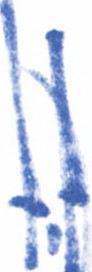 Ley   que   Regula    la  Administración    de   los  Documentos    Públicos  eHistóricos    del  Estado  de JaliscoLey de Gobierno  y la Administración   Pública   Municipal   del  Estado deJaliscoLineamientos    para  la Organización   y Conservación   de los ArchivosReglamento    del Archivo  Municipal  de San Pedro TlaquepaqueReglamento    de Transparencia  y Acceso  a la  Información   Pública   delAyuntamiento   de San Pedro Tlaquepaque6ARCHIVO   CENERAL  MUNICIPAL "MANUEL  CAMBRE"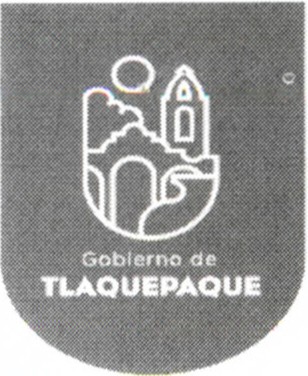 METODOLOGÍAEl         Cuadro  General    de   Clasificación   Archivística    se  define    como    el "instrumento    técnico   que  refleja  la  estructura  de  un archivo   con   base  en las  atribuciones y funciones  de  cada   sujeto obligado"   1•            Algunos  beneficios que  se  obtendrán  a  partir  de  la aplicación  y funcionamiento    del  Cuadro General   de   Clasificación   Archivística   del   Ayuntamiento   de   San  Pedro Tlaquepaque   son los siguientes:• 		Certeza    sobre   la   descripción   y  transparencia    de   las   actividades administrativas.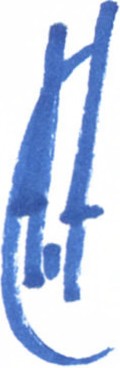 •    Los  procesos  administrativos se pueden identificar  claramente.•    Admite  modificaciones sin  alterar  la clasificación  establecida.• 		Permite   dinámicas   más eficientes  en los  procesos  administrativos,    así como  la identificación  de problemas  para  su oportuna   resolución.•    Punto  de   partida    para   la  planeación  archivística;     es  decir,    parasistematizar   la organización   de los grupos documentales,     s  s               l estadios.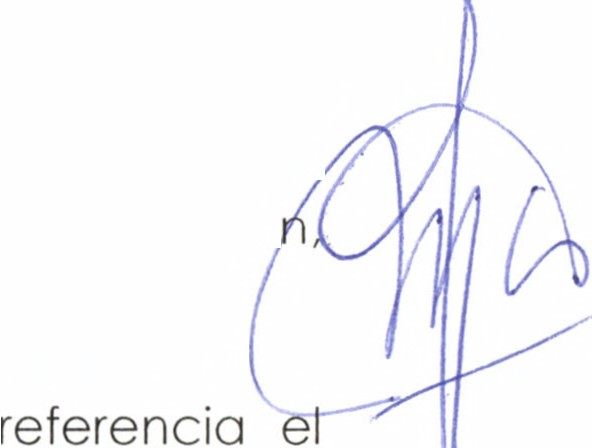 • 		Es     útil    para   programar    la  normalización    y  homolog    i                                                       s procesos  archivísticos    que  requieran,    sean   éstos   de  corganización,   descripción,   reprografía  o difusión.El    marco    metodológico    para   su  realización    tomó   comoInstructivo   del Archivo  General  de la Nación2.Para  el  desarrollo  del proyecto se establecieron tres etapas:1)    Funciones  comunes;2)   Funciones sustantivas;     y1Ley  General   de Archivos,   Arl.  4,  Fracción   XX.2h11p://www.gob.mx/cms/uploads/attachment/file/54330/INSTRUCTIVO              PARA ELABORAR EL   CUADRO    GENERAL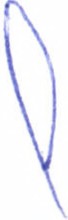 _DE_CLASIFICACI_N_ARCHIV       _STICA.pdf                                                            -          -                   -    -                -7J'f'Xlw                  u;..ir-;•..•.-,..•·.•·..·.· . ~·  o1.·..G·oblemo   oeARCHIVO   CEHERAL MUNICIPAL "MANUEL  CAMBRE"~TLÁOUEP.AQUE3)   Aprobación y publicación.A continuación,   se describen   las actividades  realizadas  en  el proceso  de elaboración     del   Cuadro    General    de   Clasificación   Archivística    y   sus resultados:Se  realizaron  las  siguientes  acciones   preliminares:  Designación   de responsables     de  proyecto por dependencias;  asignación   de   responsables de  archivo  de  trámite  y realización   de  entrevistas  sobre  las actividades  y funciones    de cada  dependencia.             Los  resultados  en esta etapa   fueron:  220 reuniones  de capacitación,  en las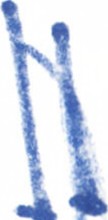 1    ,                   que  asistieron  220 trabajadores,  entre  ellos:   funcionarios,  responsables  de_,¡               proyecto,   encargados de archivo  y/o  representantes de dependencias.En    la   etapa    1           y  2,   correspondientes   a  la  identificación   de   funciones comunes y sustantivas,   se realizaron  las siguientes acciones:   descripción   de expedientes    tipo   por   función,   con   base   en   normativa    y  por   usos   y costumbres.Respecto   a la  continuación  de  la etapa   1       y 2,  referente   al procesamiento de la  información,   descripción   de secciones  y seriesy a la validación de las mismas,   se obtuvo  lo siguiente:  concentrado  y análisis,  integración y análisis de cada   sección   y serie teniendo como  resultado   15 funciones  comunes  y06 funciones   sustantivas;  con  base en la información   proporcionada  por las dependencias.8ARCHIVO   CENERAL  MUNICIPAL "MANUEL   CAMBRE"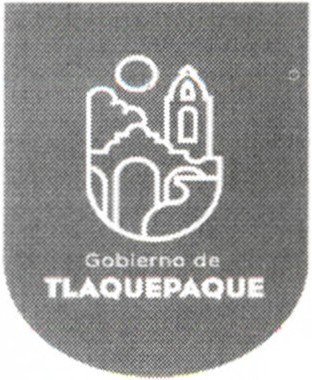 La  validación   de  funciones,   secciones    y series,   comprendió   reuniones  de trabajo   con  dependencias  especializadas  en la coordinación   y ejecución de  las funciones   comunes   y  sustantivas para   revisar  el  contenido    de  la propuesta,    hacer  ajustes  o en su  caso  avalar  los  contenidos   integrados  en cada   una  de  ellas.    El   resultado    fue  el  aval  de  la  propuesta   de  Cuadro General   de   Clasificación   Archivística    que   se   presenta   en  el   apartado siguiente.Por  lo  anterior,   la  duración   operativa  de  los trabajos   de  elaboración   del cuadro   de  clasificación    comprendió  el periodo   de  noviembre   de  2017 a mayo  de 2018.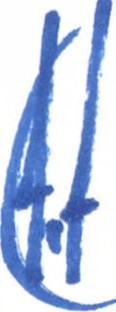 El   Cuadro   General   de  Clasificación  Archivística  del  Ayuntamiento    de  San Pedro   Tlaquepaque,    atiende    a   una   estructura    funcional     y  jerárquica (secciones,     series,    sub   series),     a  partir  de  la   identificación    de  funcionescomunes  y sustantivas.                                                                                       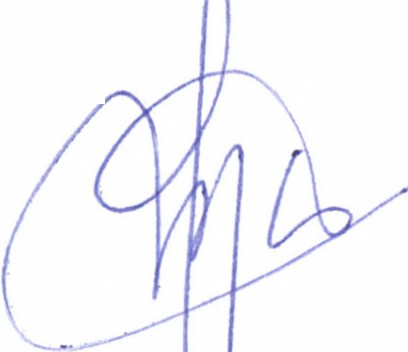 9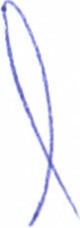 :.··•.·.-.··',...•.;:;·'.·<·,º4a1·ARCHIVO   CEMERAL MUNICIPAL "MANUEL  CAMBRE"l~<~···ierno deGoblfLAOUliP.AOUETÉRMINOSARCHIVO DE CONCENTRACIÓNARCHIVO DE TRÁMITE ARCHIVO HISTÓRICOCATÁLOGO DE DISPOSICIÓN DOCUMENTAL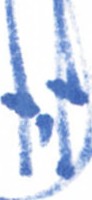 CUADRO    GENERAL CLASIFICACIÓN ARCHIVÍSTICAUnidad  responsable de la administración de documentos  cuya  consulta   es esporádica  por parte  de las unidades  administrativas de las dependencias  y entidades,  y que  permanecen en él hasta su  destino  final.Unidad  responsable de la administración de documentos de uso cotidiano y necesario para el ejercicio  de  las atribuciones  de  una  unidad administrativa.Unidad  responsable de organizar, conservar, administrar, describir y divulgar  la memoria documental  institucional.Registro general y sistemático  que  establece  los valores  documentales,  plazos de conservación, vigencia  documental,   clasificación  y  destino final.DE     Instrumento técnico   que  refleja  la estructura de un   archivo    con    base   a   las   atribuciones   y funciones  del  H.   Ayuntamiento  Constitucional de San Pedro Tia   ue  a  ue, Jalisco.Información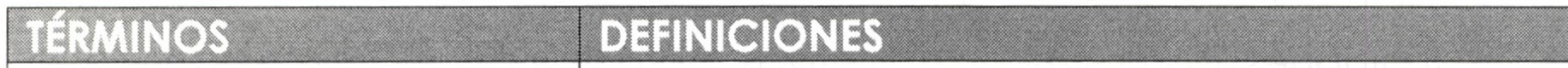 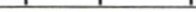 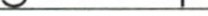 que   ha  quedado   registrada  dealguna     forma    con    independencia    de    suDOCUMENTOsoporte  y tipo y  conservada persona  en eldocumental,   producida, recibida por   cualquier   organización   oejercicio   de  sus  competencias  oen el desarrollode su actividad.EXPEDIENTEFONDOUnidad   organizada   de   documentos  reunidos por el productor para  su  uso corriente,  durante el proceso  de organización archivística,  porque se refieren  al  mismo tema,  actividad   o asunto.Es el conjunto de documentos producidos orgánicamente    por    una     dependencia     o entidad   con  cu   o nombre  se identifica.Es      cada     unade   las   divisiones  del   fondo,SECCIÓN Y SUB-SECCIÓNbasada      en     las     atribuciones     de     cadadependencia   oentidad   de  conformidad  conlas dis  osiciones le   oles a  licables.10ARCHIVO   CENERAL  MUNICIPAL "MANUEL  CAMBRE"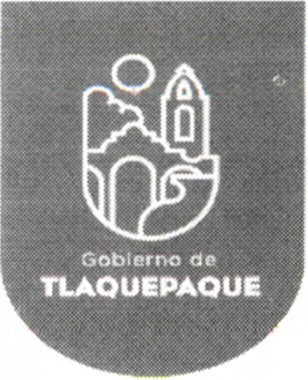 l  l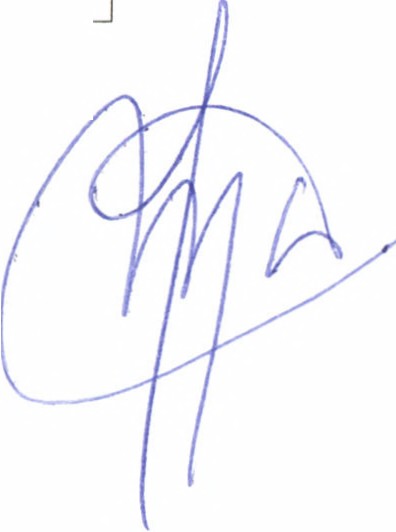 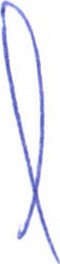 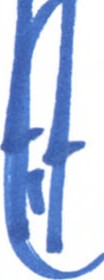 ARCHIVO	CEHERAL    MUNICIPAL "MANUEL     CAMBRE"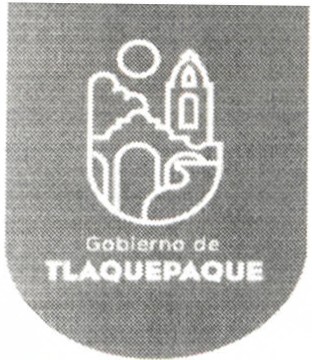 CAPÍTULO I         INTRODUCCIÓN1.1                                                OBJETIVOEstablecer   el Cuadro   General   de  Clasificación Archivística,   el cual  contiene  las secciones  y series documentales  del  H.  Ayuntamiento  Constitucional      de San Pedro  Tlaquepaque,  Jalisco, que  permitirá   la adecuada    organización  de   los   archivos,     a   fin   de garantizar  la localización  expedita de los  documentos.1.2                                         POLÍTICASA)		Para   los   casos    no  previstos  en  este  documento,     la Dirección     General    de    Archivo    Municipal,    será   la instancia  autorizada   para  proponer los criterios  que  se deben  aplicar  en cada  caso  en particular.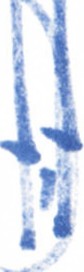 B)	Cuando se requieran  modificaciones   a la estructura  de las   secciones   o  a  las  series  documentales   de   estos instrumentos	archivísticos,         las        dependencias generadoras     de     la     documentación     serán       las responsables     de  presentar  las  propuestas necesarias  a la  Dirección  General  de Archivo  Municipal.C) 	Es   responsabilidad   de  la Dirección   General  de  Archivo Municipal 	analizar    y   presentar    las   propuestas    de modificación    ante    el   Pleno   del    H.    Ayuntamiento Constitucional     de   San   Pedro    Tlaquepaque,   Jalisco, para  su  aprobación.D)		Las disposiciones  para  el manejo  y organización  de  los archivos,   para  las  transferencias  primaria  y secundaria, así  como  para  el destino  final de  la documentación,  se establecen    en  el  Manual   para   la  Administración  de Documentos	del   Gobierno    Municipal   de   San  Pedro Tlaquepaque,  Jalisco.12ARCHIVO   GENERAL  MUNICIPAL "MANUEL  CAMBRE"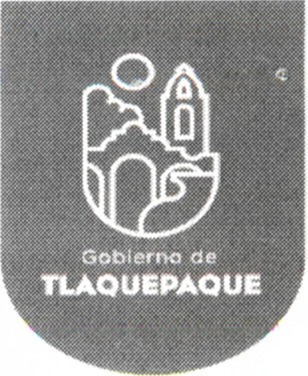 1.3. ALCANCECAPÍTULO II11.1.  CUADRO GENERAL  DE CLASIFICACIÓN ARCHIVÍSTICA/ SECCIONESEste  documento  es aplicable   a los Servidores Públicos y a  los Responsables    de  los   Archivos  de  Trámite  de  las distintas  oficinas,  áreas,   departamentos,  direcciones    y coordinaciones   que   integran    este   H.    Ayuntamiento Constitucional     de   San   Pedro    Tlaquepaque,     Jalisco; como   responsable    de  su  observación,   será el   Archivo General  Municipal   de San Pedro  Tlaquepaque,   Jalisco.CUADRO GENERAL  DE CLASIFICACIÓN ARCHIVÍSTICAPara   clasificar    archivísticamente       un   expediente     o documento,   se   debe    revisar   su    contenido   y   de acuerdo  con   la(s)    función(es)      (sustantivas  o comunes) que    se   realizan,    elegir     alguna     de    las    secciones siguientes: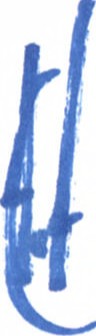 FUNCIÓN SUSTANTIVA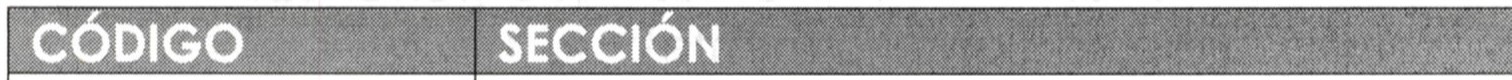 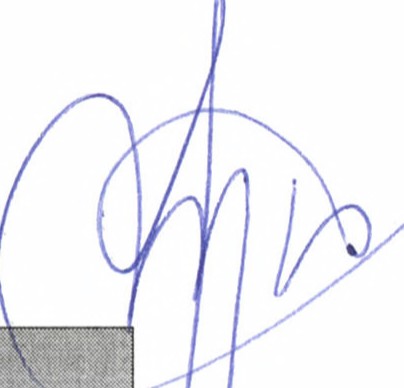 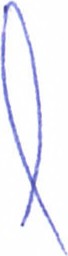 13ARCHIVO	 CEHERAL     MUNICIPAL "MANUEL	CAMBRE"FUNCIÓN COMÚNse                TECNOLOGÍA  Y SERVICIOS DE LA INFORMACIÓN9C                        COMUNICACIÓN  SOCIAL  Y RELACIONES INSTITUCIONALESlOC                       ANÁLISIS Y SEGUIMIENTOllC                         PLANEACIÓN,  INFORMACIÓN,  EVALUACIÓN   Y POLÍTICAS12C                      TRANSPARENCIA Y ACCESO  A LA INFORMACIÓN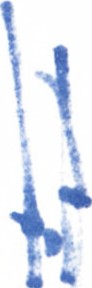 13C                      FORMACIÓN   Y CAPACITACIÓN14C                        EDUCACIÓN,   CULTURA Y DEPORTE15C                      SERVICIOS MÉDICOS,  ESPECIALIZADOS Y DE EMERGENCIA16C                      FISCALIZACIÓN17C                        PROTECCIÓN CIVIL Y BOMBEROS18C                      ORGANISMOS   PÚBLICOS DESCENTRALIZADOS11.2.  CUADRO GENERAL DE CLASIFICACIÓN ARCHIVÍSTICA/ SERIES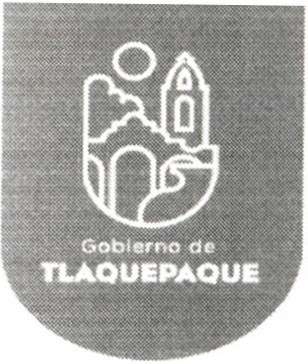 Posteriormente,     conforme  al   asunto    que   se  trata   en dicho   expediente    o  documento,     se  debe   identificar alguna   de  las  series   siguientes     (que   pertenezcan   a  la sección   elegida  anteriormente):14ARCHIVO   CENERAL  MUNICIPAL "MANUEL   CAMBRE"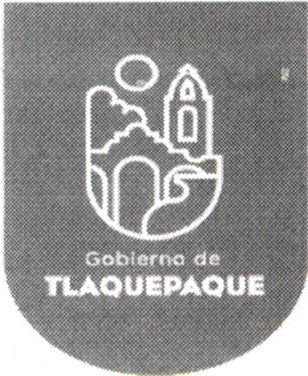 1 S.1.11 S.1.21 S.1.311 S.1.41 S.1.51 S.1.61 S.1.71 S.1.81 S.I. 9lS.1.10,   1 S.1.111 S.1.12 lS.1.13SERIES DOCUMENTALES,1 S. SERVICIOS   PUBLICOSlS.I. AGUA POTABLE,  DRENAJE,  ALCANTARILLADO,      TRATAMIENTO   Y DISPOSICIÓN	DE SUS AGUAS   RESIDUALES      	CALIDAD DEL AGUA CUOTA FIJAi    FACTIBILIDADr                                                                                                                       ,!     LEVANTAMIENTO  TOPOGRAFICOMANTENIMIENTO  CORRECTIVO  DE REDES MANTENIMIENTO    PREVENTIVO  DE REDES,        PROYECTO  REDES+SERVICIO MEDIDO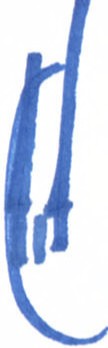 SUBDIVISIÓN  A DOS O MÁS TOMAS·     TOMA Y DESCARGA   A PARTICULARES TRANSPORTACIÓN    DE AGUA POTABLE  EN PIPAS URBANIZACIÓN Y EDIFICACIÓN A FRACCIONAMIENTOUSO  DE SUELO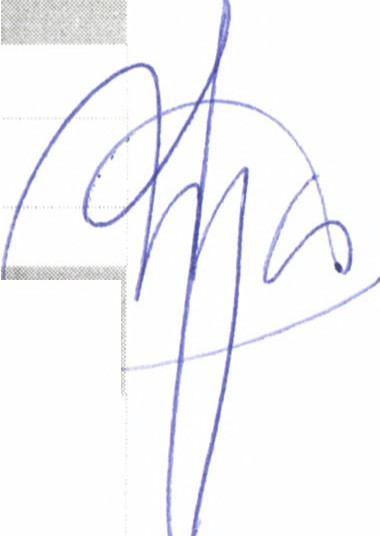 1 S.11.    ALUMBRADO PÚBLICO1 S.11.1                     1  NSTALACIÓN DE LUMINARIASlS.11.2         REPARACIÓN   Y MANTENIMIENTO    DE LUMINARIASlS.111.  LIMPIA, RECOLECCION,    TRASLADO,   TRATAMIENTO   Y DISPOSICIÓN    F DE RESID....,;;U....;;;O.....;.SlS.111.1           ASEO  CONTRATADO1 S.111.2            BARRIDO MANUAL1 S.111.3           DISPOSICIÓN    FINAL  DE RESIDUOSlS.111.4         ,    OPERATIVO   DE LIMPIEZAJ.                                                                                                                                                                                       -•                  -    .. ~MM'M"          ••••        ,,1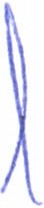 1 S.111.5                    RECOLECCIÓN    DOMICILIARIAlS.IV. MERCADOS     Y CENTRALES   DE ABASTO15ARCHIVO	CEMERAL     MUNICIPAL "MANUEL      CAMBRE"lS.IV.1             ADJUDICACIÓNlS.IV.2           CAMBIO   DE GIROlS.IV.3           ·       EXPEDIENTEDE COMERCIANTE  ESPACIOS ABIERTOSlS.IV.5            PADRÓN  DE COMERCIANTElS.IV.6             PERMISO DE AUSENCIAlS.IV.7            TRASPASO ENTRE  PARTICULARESlS.V. PANTEONES. ,,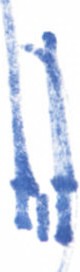 1 S. VI. RASTRO1 S.Vl.1             SACRIFICIO  DE GANADOlS.VII. CALLES, PARQUES Y JARDINES  Y SU EQUIPAMIENTOlS.Vll.1           ARREGLO DE CALLES DE TERRACERÍAlS.Vll.2            BACHEOlS.Vll.3            DICTAMINACIÓN    DE ARBOLADO1 S.Vll.4           DONACIÓN    DE ARBOLADO1 S.Vll.5          MANTENIMIENTO   DE ÁREAS VERDESlS.Vll.6             REFORESTACIÓNlS.Vll.7            REHABILITACIÓN  DE BANQUETAlS.Vll.8            RIEGOlS.Vll.9           SALIDA DE ALMACÉN1 S.Vll.10         SEÑALIZACIÓNlS.VIII. POLICIA PREVENTIVA  MUNICIPAL Y TRÁNSITO1 S.Vlll.1          ARMERÍA1 S.  Vlll.2         ASIGNACIÓN    DE ARMAS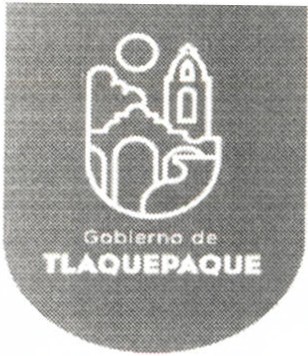 16ARCHIVO   CENER.AL MUNICIPAL "MANUEL   CAMBRE"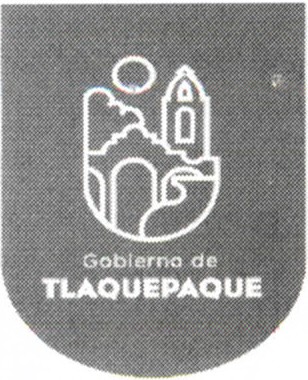 1 S. Vlll.3        ,       CREDENCIALIZACIÓN lS.Vlll.4        ESTADÍSTICAS lS.Vlll.5        FATIGA  DE SERVICIO1 S. Vlll.6         HISTOGRAMA1 S.Vlll.7         LICENCIA  COLECTIVA1 S.Vlll.8         MENORES RETENIDOS1 S.Vlll.9          PARTE DE NOVEDADESlS.Vlll.10      REVISIÓN DE SECTORES1 S. Vlll.11      ,       VIGILANCIAlS.IX.1 lS.IX.2INFRACCIÓN PERMISO1 S.IX. ESTACIONAMIENTO,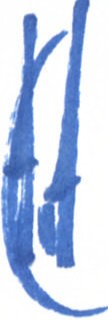 2S. OBRAS  PUBLICAS  E  IMPACTO AMBIENTAL2S.I. EDUCACIÓN AMBIENTAL·        2S.l.12S.l.21,     PROGRAMA  AMBIENTAL  ESTATALiPROGRAMA  AMBIENTAL MUNICIPAL2S.II. ESPACIO  PÚBLICO2S.ll.1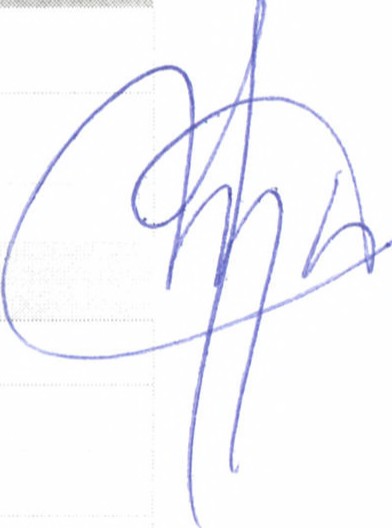 2S.ll.22S.125.1.125.1.225.1.325.1.425.1.525.1.625.1.725.1.825.1.925.1.1025.1.1125.1.12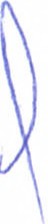 I     PROYECTOSELIMINACIÓN   DE CONTAMINACIÓN  VISUALDICTAMINACIÓNADECUACIÓN     DE  VIALIDADES AMBIENTALANUNCIO CONDOMINIO EDIFICACIÓN ESTACIONAMIENTOS FICHA   TÉCNICA IMPACTO  AMBIENTAL IMPACTO   VIALINVASIÓN   A SERVIDUMBRE NOMENCLATURAOPINIÓN   TÉCNICA17r.,,~ti~~--:          Gobierno de~!i-AOUEPAOUEARCHIVO   CEMERAL MUNICIPAL "MANUEL  CAMBRE"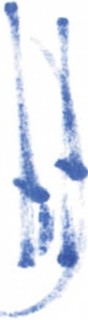 3S.I.  EXPEDICION   DE ACTAS3S.l.1               RELACIÓN   DE FORMATOS18ARCHIVO   CENERAL  MUNICIPAL "MANUEL   CAMBRE"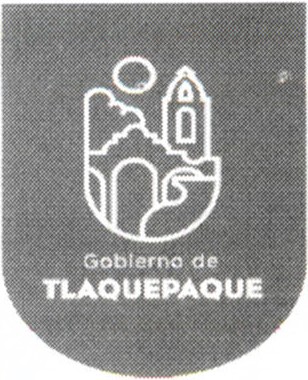 ,    .                                            ,4S.  PROMOCION   ECONOMICA   Y TURISMO45.1. CENTRO HISTÓRICO4S.l.1             COORDINACIÓN4S.l.2          1           ESPACIOS PÚBLICOS4S.l.3          i    VISTO BUENO PARA PERMISOS4S.II. PROMOCI N LABORAL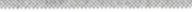 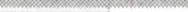 45.11.1            '   FERIA  DEL EMPLEO;45.11.2           ,    OFERTA  DE VACANTES45.111.145.111.21     45.111.34S.III. FOMENTO ARTESANALPADRÓN DE ARTESANOS!     INVENTARIO   DE PIEZAS EN EXHIBICIÓN'PROMOCIÓN    Y DIFUSIÓN  ARTESANAL45.IV.  DIFUSI  N, PROMOCI N Y FOMENTO AL DESARROLLO TURÍSTICO.4S.IV.14S.IV.2l    1NFORMACIÓN  TURÍSTICAPROYECTO  DE PROMOCIÓN TURÍSTICA4S.V.14S.V.2'4S.V.34S.V.44S.V. UNIDAD  DE INVERSIÓN Y EMPRENDIMIENTODESARROLLO  DE PROYECTOS TRÁMITE DE INCENTIVOS  FISCALES·          FIDEICOMISOi APERTURA  DE EMPRESA4S.Vl.14S.Vl.24S.Vl.34S.VI. DESARROLLO AGROPECUARIODESAZOLVE  DE DRENES PARCELARIOS  Y PLUVIALES EN LAS  ÁEAS RUR DETECCIÓN   DE BRUCELLA Y TUBERCULOSIS EN GANADO  RUMIANTEREHABILITACIÓN   DE  VIALIDADES   RURALES4S.Vll.1ANUNCIO4S.VII. PADR N Y LICENCIAS4S.Vll.2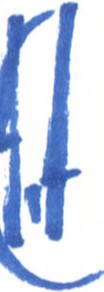 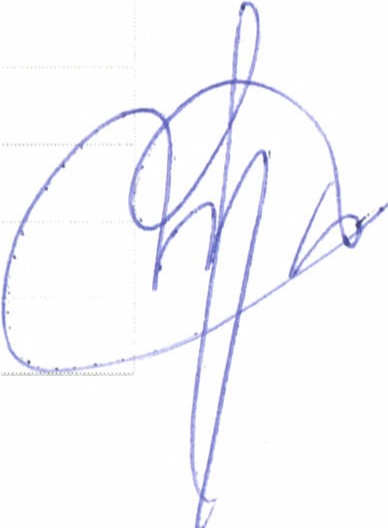 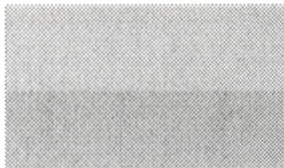 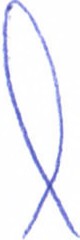 GIRO COMERCIAL19ARCHIVO	 CENERAL     MUNICIPAL "MANUEL	CAMBRE"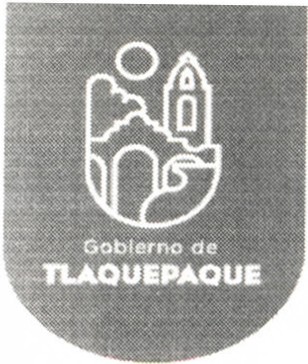 4S.Vll.3           GIRO  RESTRINGIDO4S.Vll.4           MÓDULO  SARE4S.Vll.5           PERMISO PROVISIONALSS.  CATASTRO MUNICIPAL5S.I.  CATASTROSS.1.1                  REGISTRO DE BIEN INMUEBLESS.1                   CARTOGRAFÍA  Y VALUACIÓN55.1.1                 AVALUO55.1.2            CARTOGRAFÍA Y/0  PLANOSS.2                TRÁMITE Y REGISTRO55.2.1               HISTORIAL   CATASTRAL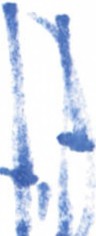 55.2.2             CERTIFICADO   DE NO PROPIEDADSS.3                SUPERVISIÓN Y ESTUDIOS..... .-,,                    55.3.1               TABLAS  DE VALORES  CATASTRALESFUNCIONES COMUNES1 C. LEGISLACIÓN1 C.1                REGLAMENTOlC.2                ACUERDO  DE CABILDOlC.3               ACTAS DE SESIÓN DE CABILDOlC.4                INICIATIVA   DE LEY  DE INGRESOSlC.5                GACETA  MUNICIPAL20ARCHIVO   CEHERAL  MUNICIPAL "MAHUEL  CAMBRE"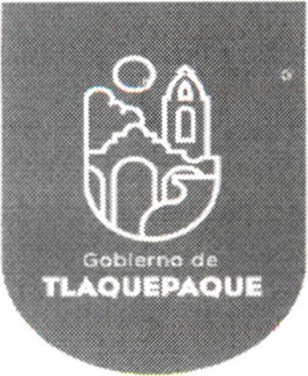 ,2C. ASUNTOS JURIDICOS2C.l2C.1.12C.1.22C.1.32C.1.42C.1.52C.1.62C.1.72C.1.82C. 1. 92C.1.102C.1.112C.22C.32C.4'2C.52C.62C.72C.82C.92C.102C.11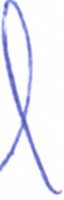 ACTASACTA  DE ENTREGA-RECEPCIÓN ACTA  DE COMITÉACTA DE COMISIÓN ACTA  DE CONSEJOACTA DE DESTRUCCIÓN  SELLOSACTA  DE DESTRUCCIÓN   DE DOCUMENTOS  OFICIALES ACTA  CIRCUNSTANCIADA    DE HECHOSACTA  DE INFRACCIÓN ACTA DE  INSPECCIÓN ACTA  ADMINISTRATIVA ACTA  CONSTITUTIVA ASESORIA JURÍDICA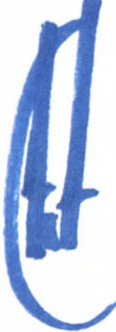 BÚSQUEDA DE DOMICILIO CERTIFICACI-ÓN•COMODATO,     CONTRATO CONVENIO DENUNCIA DESCUENTO DETENCIÓNDEVOLUCIÓN   DE OBJETOS   Y VEHÍCULOS21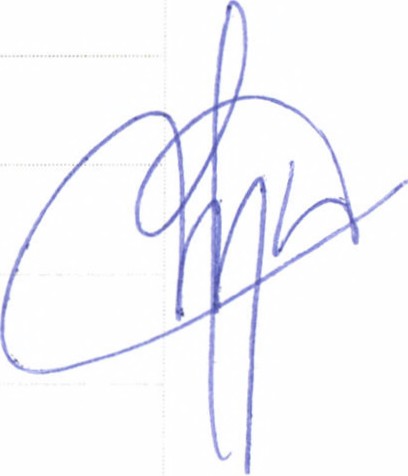 ARCHIVO	CENERAL     MUNICIPAL "MAMUEL    CAMBRE"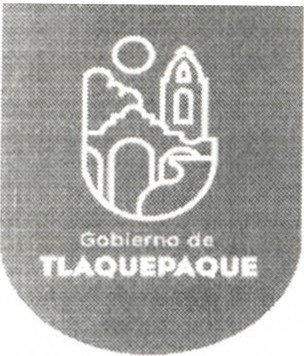 2C.12             DONACIÓN2C.132C.142C.152C.1612C.172C.17.12C. 17.22C. 17.32C. 17.4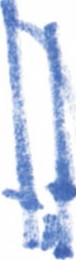 2C.17.52C.17.62C.17.72C.182C.192C.202C.20.12C.20.22C.20.32C.20.42C.20.52C.20.62C.20.72C.20.8EMBARGOEXPEDICIÓN  DE CARTAS DE RESIDENCIA FALTA ADMINISTRATIVAINFORME  HOMOLOGADO DE POLICIA PROCESO  JUDICIALADMINISTRATIVACIVIL PENAL MERCANTIL AGRARIO FAMILIAR LABORALPARTE DE NOVEDADES PRESCRIPCIÓNPROCEDIMIENTO  ADMINISTRATIVO RESPONSABILIDAD    PATRIMONIAL INDEMNIZACIÓNRECUPERACIÓN    DE PREDIO  MUNICIPAL DEMOLICIÓNCIUDADANO EN CONTRA DE POLICIA COMISARIA   EN CONTRA DE POLICIARESPONSABILIDAD    E INVESTIGACIÓN   ADMINISTRATIVA·-                                                                                           -RESPONSABILIDAD    ADMINISTRA  T/VA SANCIONATORIO22ARCHIVO   CENERAL  MUNICIPAL "MANUEL   CAMBRE"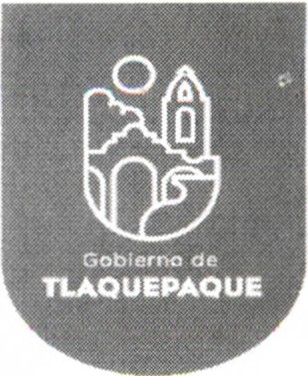 2C.20.92C.20.102C.212C.222C.232C.242C.252C.25.12C.25.22C.25.32C.25.42C.262C.272C.282C.292C.302C.30.12C.30.2ROBO  O EXTRA V/O DE BIENES PATRIMONIALESINCONFORMIDADES EN MATERIA  DE LICITACIONES  PÚBLICASI     PUESTAA DISPOSICIÓN  DE VEHÍCULO RESáUARDO  DE VEHÍCULOMEDIOS ALTERNATIVOS DE SOLUCIÓN  DE CONTROVERSIA RECTIFICACIÓNRECURSOS ADMINISTRATIVO DE REVISIÓNDE TRANSPARENCIAPROTECCIÓN   DE DATOS PERSONALESRESOLUCIÓN SINIESTROTRÁMITE DE REGULARIZACIÓN  DE PREDIOTRÁMITE DE TITULACIÓN DE PROPIEDAD-QUEJASINSTANCIAS   ESTATALES INSTANCIAS  FEDERALES,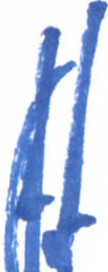 3C. ORGANIZACION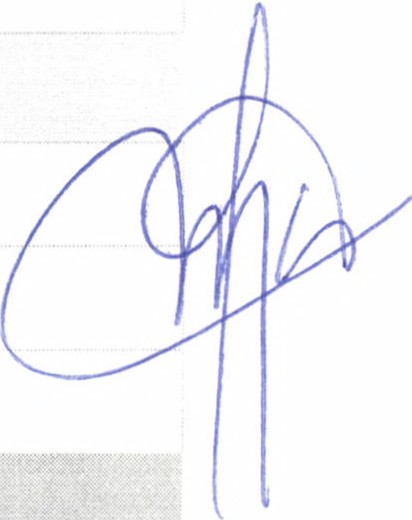 3C.1               ORGANIGRAMA3C.2.              MANUALES ADMINISTRATIVOS3C.2. 1                                           MANUAL DE ORGANIZACIÓN3C.2.2             MANUAL DE OPERACIÓN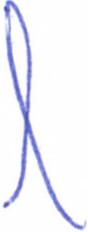 23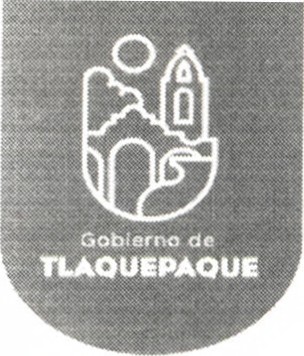 3C.2.3             MANUAL DE PROCEDIMIENTOS3C.2.4            MANUAL DE SERVICIOS4C. RECURSOS HUMANOS4C.1               EXPEDIENTE LABORAL4C.2              NÓMINA4C.3              PRESTACIONES4C.4              SEGURO  DE VIDAse. RECURSOS FINANCIEROS5C.I. INGRESOSSC.1.1SC.1.2SC.1.3SC.1.4SC.l.4.1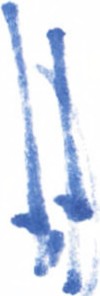 SC.l.4.2SC.l.4.3SC.l.4.4SC.l.4.5EMPRÉSTITOS RECURSOS ESTATALES RECURSOS FEDERALES RECAUDACIÓN APROVECHAMIENTO  MUNICIPALCONTRIBUCIONES  ESPECIALES DERECHOSIMPUESTOSPRODUCTOSSC.11.1SC.11.2SC.11.3SC.11.4SC.11.5SC.11.6SC.11. 75C.II. EGRESOS BIENES MUEBLES,  INMUEBLES E  INTANGIBLES DEUDA PÚBLICAINVERSIÓN  PÚBLICA MATERIALES  Y SUMINISTROS SERVICIOS PERSONALES SERVICIOS GENERALESTRANSFERENCIAS, ASIGNACIONES,  SUBSIDIOS   Y OTRAS  AYUDAS6C. RECURSOS MATERIALES  --~------'6C.1               ADMINISTRACIÓN DE  ADQUISICIONES24ARCHIVO   CEHERAL  MUNICIPAL "MANUEL   CAMBRE"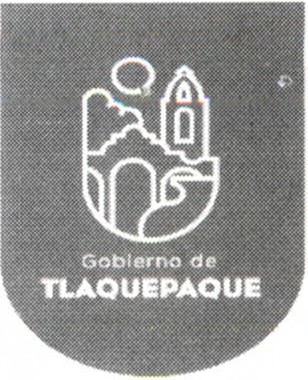 .        6C.2              ;     ADMINISTRACIÓN    DE BIENES  INMUEBLES6C.3             'ADMINISTRACIÓN     DE BIENES  MUEBLES6C.4                PADRÓN  DE  PROVEEDORES6C.5               PADRÓN  VEHICULAR6C.6                SEGURO Y  FIANZA  VEHICULAR6C.7              1           RESGUARDO DE VEHÍCULOS!6C.I  ADMINISTRACIÓN   DE DOCUMENTOS  Y ARCHIVOS6C.l.1               DEPURACIÓN  DOCUMENTAL6C.l.2            1          CONSERVACIÓN    Y  PRESERVACIÓN6C.l.3              CONSULTA  EXTERNA6C.l.4            1          CONSULTA  INTERNA6C.l.5           i RESGUARDO PRECAUCIONAL7C. SERVICIOS  GENERALES7C.1                 ASIGNACIÓN    DE PERSONAL DE  LIMPIEZA7C.2                MANTENIMIENTO   Y CONSERVACIÓN    A EDIFICIOS PÚBLICOS7C.3                MANTENIMIENTO   Y  REPARACIÓN  DE VEHÍCULOS7C.4               PROVISIÓN  DE MATERIAL DE LIMPIEZA7C.5               SOPORTE Y MANTENIMIENTO  TÉCNICO7C.6               VIGILANCIA7C.6. 1                                                   ASIGNACIÓN    DE PERSONAL CIVIL7C.6.2              ASIGNACIÓN    DE POLICIA                                     ,                               ,se. TECNOLOGIA    y SERVICIOS   DE LA INFORMACION8C.1                 DESARROLLO DE SISTEMAS8C.2              1           REDES  Y TELECOMUNICACIONES9C.  COMUNICACIÓN  SOCIAL  Y RELACIONES INSTITUCIONALES9C. l              I   ACTIVIDAD   INTERINSTITUCIONAL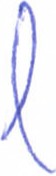 25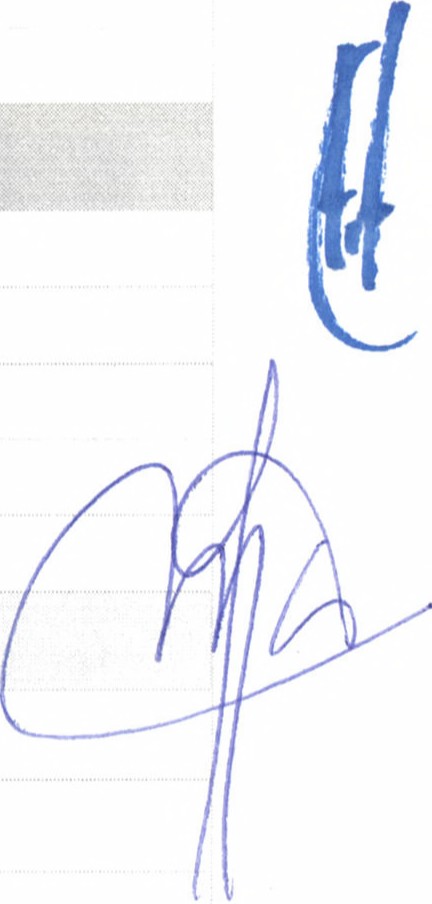 ARCHIVO   CENERAL  MUNICIPAL "MANUEL  CAMBRE"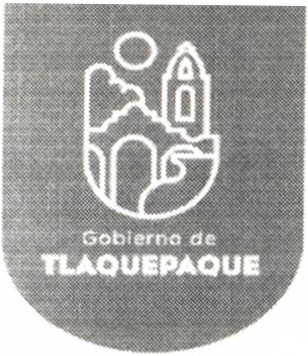 9C.2               DISEÑO GRÁFICO9C.3               FOTOGRAFÍA  Y VIDEO9C.4               MONITOREO  RADIO,  TELEVISIÓN   Y REDES  SOCIALES9C.5               PÁGINA  WEB9C.6               PROGRAMA  ESTATAL9C.7                PROGRAMA  FEDERAL9C.8                REDACCIÓN9C.9               RUEDA DE PRENSA9C.10             ATENCIÓN  Y VINCULACIÓN    A PRELIBERADOS Y LIBERADOS9C. l 1                       VINCULACIÓN    UNIVERSITARIA               9C.I RECLUTAMIENTO MILITAR 	9C.l.1              EMISIÓN  DE CARTILLA   MILITAR9C.II   RELACIONES EXTERIORES9C.ll.1            EMISIÓN  DE  PASAPORTE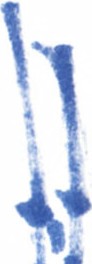             , 	1 OC. ANALISIS Y SEGUIMIENTO1 OC.1            INSPECCIÓN  Y VIGILANCIA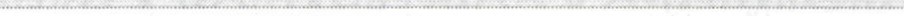 IOC.1.1IOC.1.2IOC.1.3IOC.1.4lOC.210.C.2.110.C.2.2IOC.2.3IOC.2.4IOC.2.51 OC.1.11 OC.1.21 OC.1.3AMBIENTAL OBRA  PÚBLICA REGLAMENTOSMERCADOS,   ESPACIOS  ABIERTOS  Y TIANGUIS CALIFICACIÓN    DE ACTAS  DE INFRACCIÓN REGLAMENTOSMERCADOSPRODUCTOS  CÁRNICOS MEDIO  AMBIENTEOBRA  PÚBLICA1 OC.I. ATENCIÓN  CIUDADANA GESTIÓN DE SERVICIOS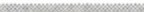 QUEJAS Y SUGERENCIASREPORTElOC.11. PARTICIPACIÓN    CIUDADANA26ARCHIVO   CEHERAL  MUNICIPAL "MANUEL   CAMBRE"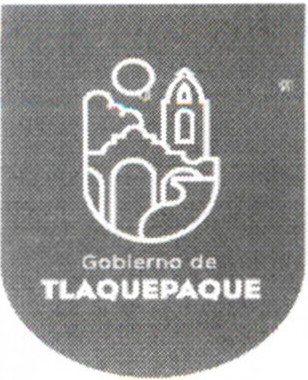 1 OC.11.11 OC.11.2ASOCIACIÓN    VECINALMECANISMOS   MUNICIPALES  DE PARTICIPACIÓN   CIUDADANA1  lC.11  lC.2 llC.3llC.4llC.511 C. PLANEACION, INFORMACIÓN,EVALUACIÓN    Y POLÍTICAS   	PLAN MUNICIPAL   DE DESARROLLO PLANES PARCIALES DE URBANIZACIÓN PROGRAMA   OPERATIVO ANUALSISTEMA DE INFORMACIÓN    GEOGRÁFICA   Y ESTADÍSTICA MUNICIPALJSIGEM)¡       INFORME ANUAL  DE ACTIVIDADESllC.1.111 C.1.21 lC.1.3llC.11.111 C.11.211 C.11.311 C.I.  GESTIÓN, SEGUIMIENTO Y EJECUCIÓN  DE RECURSOS ANTE AUTORIDAD  ESTATALANTE AUTORIDAD  FEDERAL PROGRAMAS  MUNICIPALES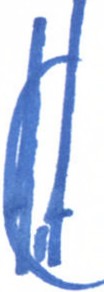 11 C.11.  EVALUACIÓN ADMINISTRACIÓN    PÚBLICA MUNICIPAL EXTERNA A FONDO  DE ORIGEN  FEDERAL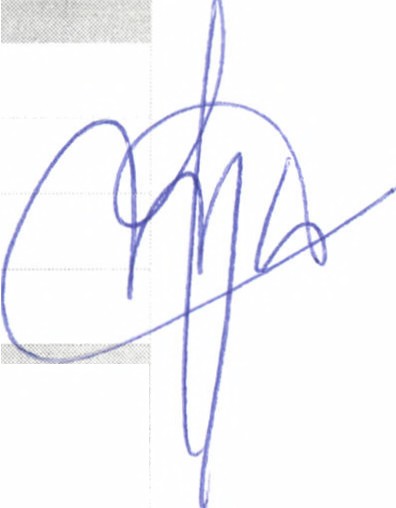 PROGRAMAS  MUNICIPALES12C. TRANSPARENCIA Y ACCESO A LA INFORMACIÓN12C. l             COMITÉ  DE TRANSPARENCIA12C.2             PORTAL DE TRANSPARENCIA12C.3              PROTECCIÓN  DE DATOS PERSONALES12C.4             SOLICITUD DE INFORMACIÓN13C. FORMACIÓN  Y CAPACITACIÓN13C.1              CURSO13C.2              CONFERENCIA13C.3             PROFESIONALIZACIÓN   Y ACREDITACIÓN   POLICIAL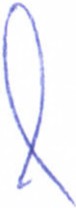 27ARCHIVO	CEHERAL     MUNICIPAL "MANUEL      CAMBRE"13C.4              PROFESIONALIZACIÓN   A OFICIALES DE PROTECCIÓN  CIVIL Y  BOMBEROS13C.5             TALLER,14C.   EDUCACION, CULTURA  Y DEPORTE14C.1               EVENTOS INSTITUCIONALES14C.2             JUDEA14C.3             FERIA DE SAN PEDRO TLAQUEPAQUE14C.4             CURSO14C.5            TALLER14C.l.114C.I.   ADMINISTRACIÓN   DEL CENTRO CULTURAL EL REFUGIOAGENDA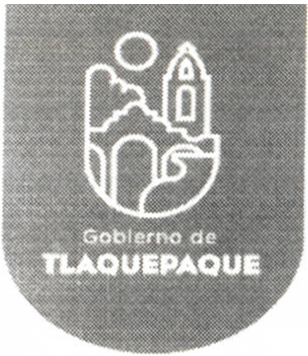 14C.II.   BIBLIOTECA14C.ll.1           CONSULTA BIBLIOGRÁFICA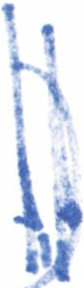 14C.III.  CRÓNICA   MUNICIPAL14C.lll.1         PUBLICACIONES  BIBLIOGRÁFICAS.. H•H••h                                         •-H··H14C.lll.2          INVESTIGACIONES,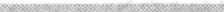 15C.  SERVICIOS MEDICOS, ESPECIALIZADOS Y DEEMERGENCIA15C.1              ALBERGUE15C.2             ATENCIÓN  DE TRABAJO SOCIAL15C.3              ATENCIÓN  FAMILIAR15C.4             ATENCIÓN  PSICOLÓGICA15C.5              CARAVANA    DE  LA SALUD15C.6               CERTIFICADO MÉDICO15C.7              CONSULTA MÉDICA15C.8              DISTRIBUCIÓN DE INSUMOS MÉDICOS15C.9              EPIDEMIOLOGÍA  Y  ESTADÍSTICASlSC.10            ESTUDIO  SOCIOECONÓMICO28ARCHIVO   CEHERAL  MUNICIPAL "MANUEL  CAMBRE"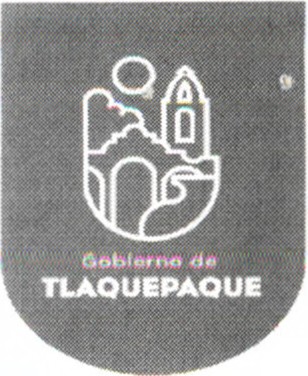 16C.1AUDITORÍAS16C FISCALIZACIÓN16C.1.1lóC.1.216C.  l.316C.  l.416C.1.516C.2AUDITORÍAS INTERNAS AUDITORÍAS ESPECIALES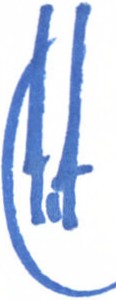 AUDITORÍAS A ESTADOS  FINANCIEROS AUDITORÍA A LA OBRA  PÚBLICA VISITAS DE INSPECCIÓNDECLARACIONES PATRIMONIALES17C.117C. l. l17C. l.217C.1.317C.1.417C.217C.2.1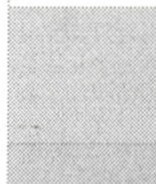 1 SC.1.118C.l.2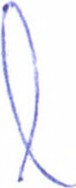 ,17C. PROTECCION CIVIL Y BOMBEROSPREVENCIÓNACTAS  CIRCUNSTANCIADAS ACTAS  DE RIESGOSDICTÁMENES DE CERTIFICACIÓN  (Vo.Bo   Y AUTORIZACIÓN URBANÍSTICA} DICTÁMENES DE RIESGOS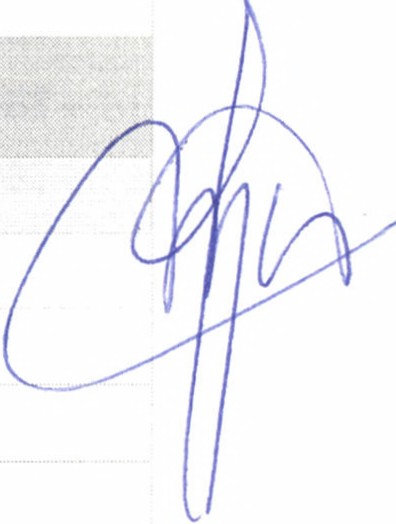 REACCIÓNGESTIÓN  DE ADMINISTRACIÓN DE EMERGENCIAS,18C. ORGANISMOS PUBLICOS DESCENTRALIZADOS1 SC.I. CONSEJO  MUNICIPAL   DEL DEPORTE ADMINISTRACIÓN    DE UNIDADES  DEPORTIVAS ADMINISTRACIÓN    DE RECURSOS PROPIOS29'~'.·..•·.····.·_.t".·...•.....••.·.··1·o..l~.1          Gobierno     de1\.AOUSPAOUE.tt:ARCHIVO   CENERAL  MUNICIPAL "MANUEL   CAMBRE"18C.l.31 SC.1.418C.l.5EVENTOS,  PROMOCIÓN   Y ACTIVIDADES  DEPORTIVASRESCATEY CONSERVACIÓN    DE ESPACIOS Y UNIDADES DEPORTIVAS VÍA  RECREACTIVA1 BC.11. INSTITUTO DE LA JUVENTUD18C.ll.1          POLÍTICAS PÚBLICAS PARA EL  DESARROLLO DE LOS JÓVENES1 SC.111.11 SC.111. INSTITUTO DE LAS MUJERESPOLÍTCAS PÚBLICAS DE IGUALDAD  Y EQUIDAD  DE GÉNERO18C.IV.  PREMIO NACIONAL DE LA CERÁMICA------~--'18C.IV.1        PROMOCIÓN,   DIFUSIÓN,  PLANEACIÓN   Y LOGÍSTICA18C.V.1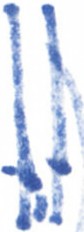 18C.V.  CONSEJO  MUNICIPAL  CONTRA  LAS ADICCIONESPOLÍTICAS PÚBLICAS DE PREVENCIÓN  Y COMBATE  A LAS ADICCIONES18C.VI.  DESARROLLO INTEGRAL PARA LA FAMILIA'--·                   18C.Vl.1         ASISTENCIA ALIMENTARIA18C.Vl.2         CAIC18C.Vl.3         EXPEDICIÓN  DE INAPAM18C.Vl.4      PLÁTICA DE AVENIMIENTO18C.Vl.5         PLÁTICAS PRE-MATRIMONIALES18C.Vl.6         PREVENCIÓN  DE RIESGOS PSICOSOCIALES18C.VII.  SECRETARÍA EJECUTIVA DEL SISTEMA MUNICIPAL  ANTICORRUPCIÓN30ARCHIVO   CEHERAL  MUNICIPAL "MANUEL  CAMBRE"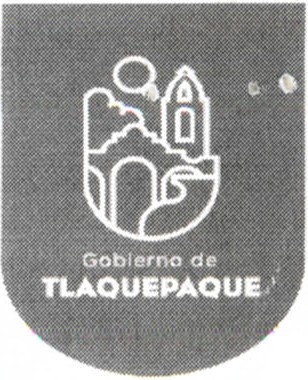 IMPLEMENTACIÓN  Y ACTUALIZACIÓNLas  acciones     para    su    implementación     están   alineadas     de    manera conjunta   con  el Catálogo  de  Disposición Documental,   mediante sesiones informativas, de capacitación  y asesorías a encargados de archivo  y/o equivalentes,   por parte  del  Archivo   General  Municipal   "Manuel   Cambre".El   Cuadro   General    de  Clasificación    Archivística    del  Ayuntamiento   de  San Pedro   Tlaquepaque,    será  revisado   y  de  ser necesaria   su    actualización, cada  tres años.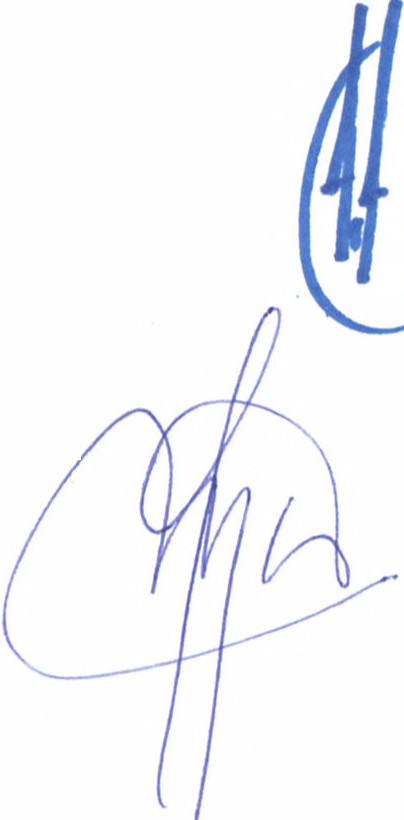 31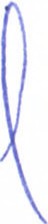 FONDO AYUNTAMIENTO  DE  SAN PEDRO TLAQUEPAQUECARACTERÍSTICAS   DE LA INFORMACIÓN QUE CONFORMA	LAS       SERIES DOCUMENTALESFUNCIONES   SUSTANTIVAS1 S.   SERVICIOS  PÚBLICOSlS.I. AGUA POTABLE, DRENAJE  ALCANTARILLADO,   TRATAMIENTO  Y DISPOSICIÓN ~D~E~S~U~S~~A~G~U.A.S-~R~E~S~ID~U.A.L-E~S~~~~~~~~~~~~---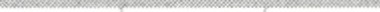 lS.1.1lS.1.2 lS.1.31  S.1.4CALIDAD   DEL AGUA•CUOTA     FIJA FACTIBILIDADLEVANTAMIENTO   TOPOGRÁFICOMANTENIMIENTO    CORRECTIVO   DEX-;--X X X3                              7                                10       X3                              2                              5                X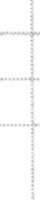 3                              7                                10       X3                              7                             10         X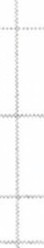 SISI SINO                    PARCIALilS.1.5lS.1.8REDESX                                                                                 3                              3                          6                   Xr                                                                  -+---                           r  -X                                                                                3SI..'.Está  integrada     por    todos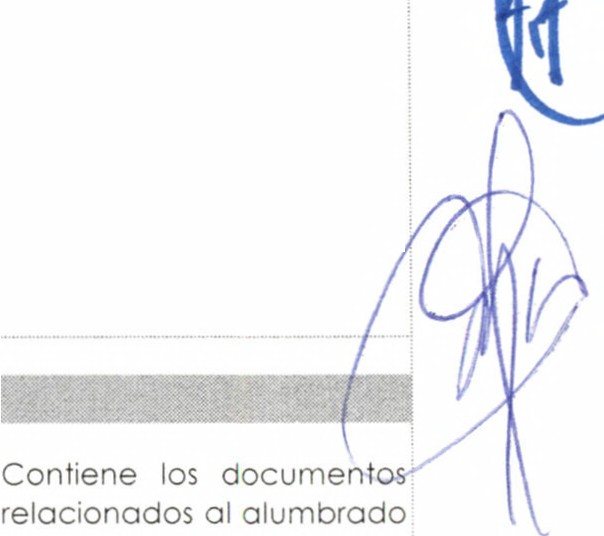 lS.1.61  S.1.7lS.1.9MANTENIMIENTO    PREVENTIVO DEREDES1PROYECTO   REDES   •.~ERVICIO    MEDIDO.SUBDIVISIÓN  A  DOS O MÁS  TOMASI                          X_1--xt-                    -+X3                              3-+--3                              7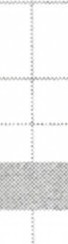 33                              76                     X10       X6                   X10       XSINO	PARCIAL SISIlos  documentos  generadosdel  trabajo   que  se realizan con   relación    al   agua.    así como   sus   etapas   de consulta.                       estudio.lS.1.10 lS.1.11TOMA  Y  DESCARGA  A PARTICULARESX                                                                                  3                              3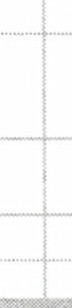 -~                                           ··-                 ,--                                                                                                                                              +·~		,,.             -              , URBANIZACION		Y  EDIFICACION   A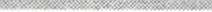 6                 X                                                                                     SI4                   X---+1l -i                              j           ipúblico   del   municipio.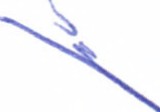 Está    integrado     por    todos los documentos   generados de   la  limpia.     recolección. traslado.       tratamiento         y disposición        final           de residuos.     como     resultado~lS.111.5RECOLECCIÓN     DOMICILIARIA                           X                                                                                 3del  trabaja   realizado.4                   X                                                                                     SIlS.IV.  MERCADOS   Y CENTRALES DE ABASTOlS.IV.1 lS.IV.2lS.IV.3 lS.IV.5lS.IV.6lS.IV.7ADJUDICACIÓN                                                     XCAMBIO  DE GIRO                                                 XEXPEDIENTE DE COMERCIANTE                          XESPACIOS   ABIERTOSPADRÓN   DE  COMERCIANTE                                 XPERMISO DE AUSENCIA                                        XTRASPASO ENTRE  PARTICULARES                                           X3                              5                          8                X3                              5                          8                X3                              5                                8                X3                              5                          8                X3                              5                          8                X3                              5                                8                XX 	SI X	 SIX                              SIX                                          SI X                                      SI X                              SIEstá   conformado    por  todos los   expedientes     requeridos para   la  administración     y el correcto         funcionamiento de           los           comercios establecidos        en     tianguis. espacios           abiertos           y mercados   municipales.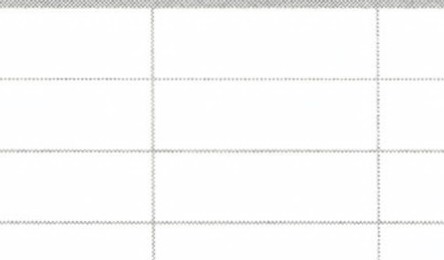 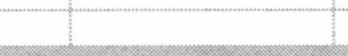 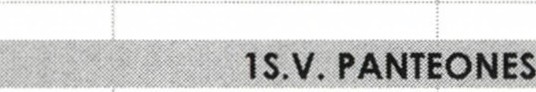 lS.V.1 lS.V.2 lS.V.3 lS.V.4EXHUMACIÓN                                                  XEXPEDIENTE DE PROPIETARIO+-·--INHUMACIÓN                                                    XCREMACIÓN                                                     XX-···-·•-PERMANENTE PERMANENTE PERMANENTE PERMANENTE. J        .1 S. VI. RASTRO···----         J.X	Esta    integrado     por    todos los documentos   generadosX                                                                                                  de   los  servicias    realizados.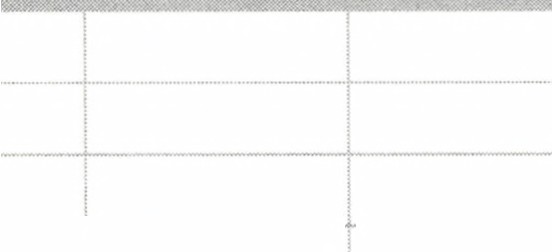 así como   de  la integraciónXde              expediente         de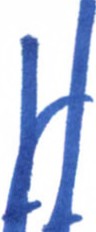 X                                                                              propietarios.1  S. Vl.1SACRIFICIO   DE GANADO                                X3                              5                          8                XEstá    integrado     por     los expedientes    del   resultado de  trabajo   del  sacrificio   deSIi-r----                 .lS.VII. CALLES, PARQUES Y JARDINES Y -SUrE-Q-U~IP~A.M.IE.NT.O-----_.,.~~~~~-...-~~--~-.-~-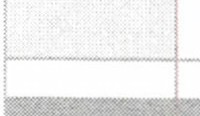 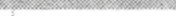 lS.Vll.11s~v11.2 lS.Vll.3 lS.Vll.4lS.Vll.5ARREGLO  DE CALLES DE TERRACERÍA····-·BACHEO.   i                                         ,DICTAMINACION  DE ARBOLADO DONACIÓN   DE ARBOLADOMANTENIMIENTO    DE  ÁREAS  VERDESt-                                   'X.l.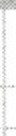 XX X3                              5                                8                X3                              7                                10                    X3                              7                                  10                 X2                                  3                          5                X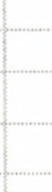 2                                  3                          5                    XSISI SI SISI                                                                                                                       i    i    ._                                                        tlS.Vll.6lS.Vll.7 lS.Vll.8REFORESTACION                                                   XREHABILITACIÓN   DE BANQUETA                      XRIEGO                                                                       X3                              7                                 10                     X3                              5                          8                X2                                       1                                                                                       3                XSI                                                                 consulta.                      estudio.SI                                                                    ploneación    y ejecución   deSI                                                                    proyectos.      HORIZONTAL      ylS.Vll.9         SALIDA   DE ALMACÉN                                      XlS.Vll.10       SEÑALIZACIÓN                                                        X2                                  3                          5                X2                                  2                                4                        XSI                                                                    VERTICALSIlS.VIII.  POLICÍA  PREVENTIVA MUNICIPAL  Y TRÁNSITOlS.Vlll.1        ARMERÍAX                                                                                 3                              7                                    10X                                                                                    SI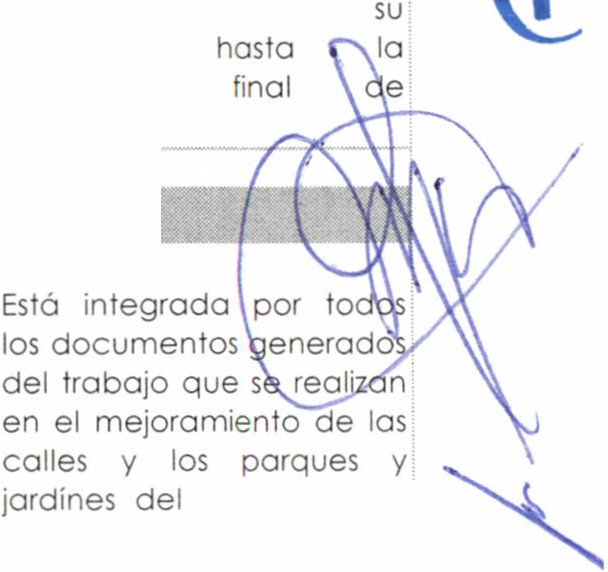 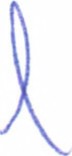 el   trabajo    que    se   realiza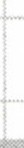 1 S.Vlll.10REVISIÓN     DE  SECTORESX3                              5                          8                                       Xlas complementan. SIlS.Vlll.ll         VIGILANCIA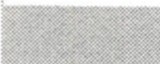 1 S.IX. ESTACIONAMIENTO----       - ----       --Contiene     los    documentos.2S. OBRAS PÚBLICAS E  IMPACTO  AMBIENTAL2S.I. EDUCACIÓN   AMBIENTAL2S.l.1PROGRAMA   AMBIENTAL  ESTATAL                  X-+3                              2                              5LX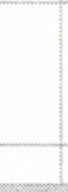 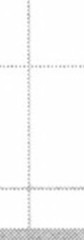 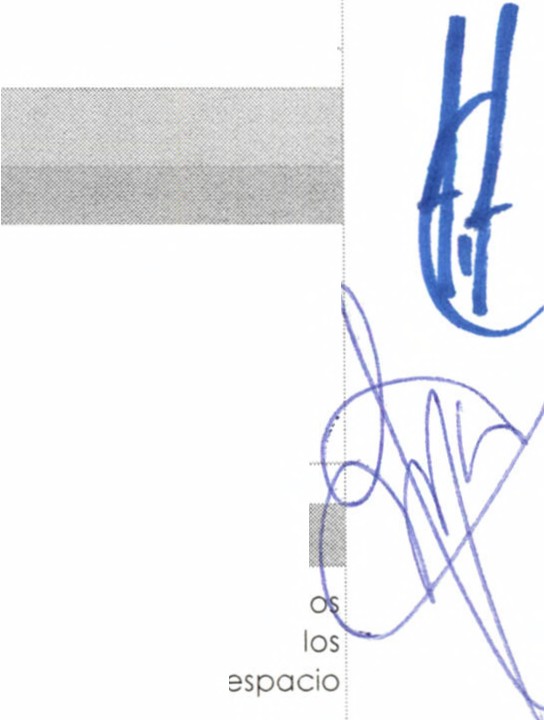 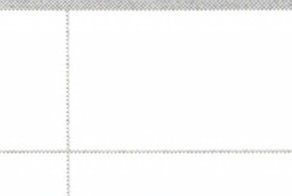 •·-r   -    -   ~SI                                              Con                                 i        . del                            s                       ien  la               i       . con           i                                   l2S.l.2lPROGRAMA    AMBIENTAL MUNICIPAL     ,            X3                              2                                5                XSI                                              ambi        .2S.II.  ESPACIO   PUBLICO2S.ll.1PROYECTOSX                     X                                                          37                                10       XNO                     PARCIALSe        iexpe          s proypúblico   municipal.Se       integra         por        los expedientes       relacionados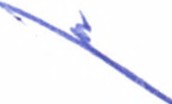 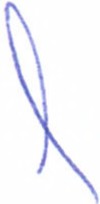 25.2.12$.2.225.2.325.2.4   _'.25?.5r----2S.3.ALINEAMIENTO Y NÚMERO OFICIAL CAMBIO  DE PROYECTOHABITABILIDADDE_I;ONSTRUCCIÓl:!_,RUPTUf56SCONSTRUCCIÓNX XXX           ...XX XX      r··----·5                             205                             205                             2055       "l25         X25          X25          XX.. 1            _                            X XNO                        PARCIAL SINO                     PARCIAL.. Está      integrado. expedientes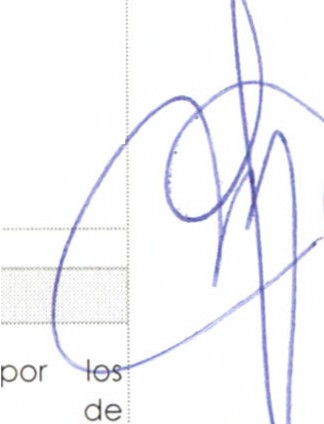 otorgamiento       de   licencia25.3.1BITÁCORA DE OBRA--------+---·-    X3     i---     7_10   +X                   	--·--+-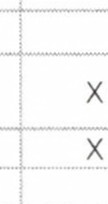 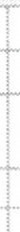 - ¡--SI  	~             INFORMES DE OBRA                                               X3                              7                             10¡..  -X          	x~_LSI                   - -  --·      Está      integrado     por      los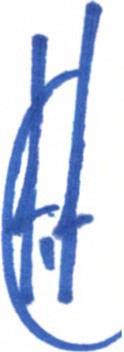 25.3.31----PROCEDIMIENTOSDE CONTRATACIÓN             X3                              7                                10       XSI                                              documentos    relativos    a  la-   cantrucción.     e informes.25.3.4PR9PUESTA DE ADJUDICATARIOS                       X3          f            710       X---···+X         --~     SI'JS. l.~--·-35.1.135.1.335.1.4,.....     - ----          - --------DEFUNCIÓN--    --------....¡EXTEMPORÁNEOMATRIMONIOX-----                                       +XX--r----x-·-r---X XPERMANENTE+PERMANENTE PERMANENTE3S. REGISTRO CIVIL--+X+      ----;XX----+-NONO                iNOLos   libros    están   integrados acuerdo      a   su   actividad,deberán	quedarse permanenemente      en    laoficina    de  registro    que   las35.1.5NACIMIENTO Y RECONOCIMIENTO                     X                     X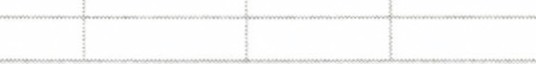 PERMANENTEX                                                                                                     NO     -  generó. 	3S.2.           -APÉNDICE35.2.1          EXPEDIENTEAPÉNDICE3S.3.              JURÍDICOX                X                                            PERMANENTE----X                            NOLos     expedientes          están integrados      por    todos    los documentos           necesarios para   realizar  la actividad    y la    expedición      de    actas. Para      su     des  ino       final. deberán        atender        la normatividad    del  Estado.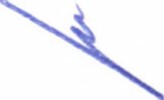 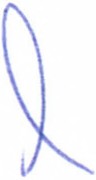 35.3.1              EXPEDIENTE  JURÍDICO                                            X                X                                                    PERMANENTE13S.I.  EXPEDICIÓN DE ACTAS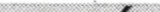 X                                                                                                         NO+Está           integrado            por rectificaciones.anotaciones.     atención     de juzgados           y         demás documentos       relativos        al área    jurídico     de    Registro Civil  Municip_s:il.Está    integrado       por     los documentos  que  o            I relación     de   formatos3S.l.1RELACIÓN  DE FORMATOS                           X                                                                   PERMANENTE·-   .X                                                                                   NOse       entrogon          odiferentes        oficinas Registro   Civil  del   M poro   lo   expediecció actos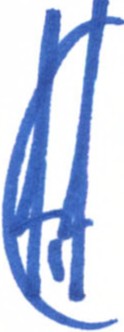 '4S.  PROMOCIÓN  ECONOMICA  Y TURISMO4S.I.  CENTRO  HISTÓRICO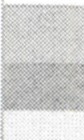 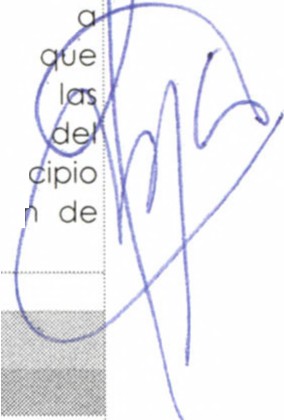 4S.ll.   l!-4S.ll.2FERIA DEL EMPLEO¡OFERTA  DE VACANTESXXl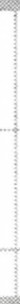 -t--3                              3                          6                X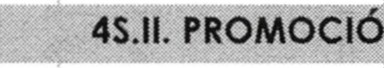 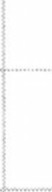 3                              3                          6NOX                                              SIPARCIALconvenios      con    empresas y/o  ferias de  empleo4S.III.  FOMENTO ARTESANALEstá    integrado       por     los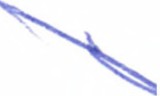 4S.lll.1PADRÓN DE ARTESANOS+   ·-·X                                                                3                              3                          6                 XNO                       TOTALexpedientes     del    resultado de         trabajo         de        lo promoción    y   difusión    del4S.lll.24S.lll.3INVENTARIO   DE PIEZAS ENEXHIBICIÓN                                                      X                                                                3PROMOCIÓN Y DIFUSIÓN  ARTESANAL      X                                                                33                          6                   X3                          6                XNO                     PARCIALSIfomento      artesanal.        así como   de  los   orTesonos   del municipio.          y      de       los inventarios       de    los    piezas artesono   les          que          se exhiben.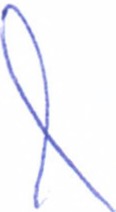 4S.IV.    DIFUSIÓN,     PROMOCIÓN     Y FOMENTO    AL DESARROLLO   TURÍSTICO.4S.IV.l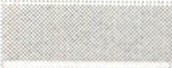 INFORMACIÓN TURÍSTICAEstá    integrado     por     losX	3                                                          4                  X                                                                                                                SI                                                           expedientes     del   resultado de  trabajo   de  los proyectosque    se   realizan     p4S.IV.2        PROYECTO   DE PROMOCIÓN                                X                                                                           3                              2                              5                X                                                                                                     NO                     PARCIAL       captación     y   atenciónTURÍSTICA                                                                                                                                                                                                                                                                                                                 visitantes  al  municipio4S.V.  UNIDAD  DE INVERSI    N Y EMPRENDIMIENTO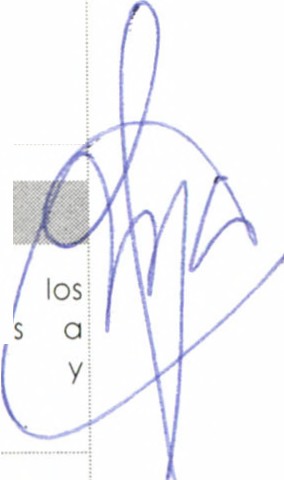 Está       integradopordocumentos        relotiv     s micro.            pequeño medianos   empresas.DESAZOLVE  DE DRENES PARCELARIOS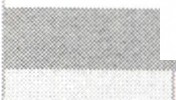 .4S.Vl.l         Y PLUVIALESEN  LAS ÁEAS  RURALES               X                                                                            34S.VI. DESARROLLO AGROPECUARIO3                          6                    X                                                                                                       SI1                                                                                                                                                                                                  iEstá      integrado       por     los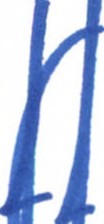 ;DETECCIÓN   DE BRUCELLAYI~                                                    l              1expedientes      del    resultado4S.Vl.2        TUBERCULOSIS EN GANADO                         X                                                                              3                              3                          6                 X                                                                                                     NO                     PARCIAL         de   los  actividades      que   se'L --RUMIANTE                                                                                                                                                                                                                                                                                                              realizan    como   apoyo   o  los·-··-·-                                                                                                                                   --+-                                                                                                                                                                                                                                                                                                                trabajadores    del  campo,-t·      -REHABILITACIÓN DE VIALIDADES4S.Vl.3        RURALES                                                       X                                                                                   3                              3                          6                X                                                                                                       SI--     -          --    - -                                ...                                                            +                                                                                          +-4S.VII.  PADRÓN  Y LICENCIAS---1                                                                                                                                                                                                                                                                                                                                                                                                                                                                                                                                                                                                                                                                                         AL TÉRMINO•4S.Vll.l         ANUNCIO                                                        X                                                                           DESU                                    5                                            X                                                                                                       SIVIGENCIA...AL  TÉRMINO                                                                                                  1                                                                                                                                                                Está       integrado       por     los4S.Vll.2       GIRO  COMERCIAL                                           X                                                                                       DE   SU                                        5                                            X          1                                                                                                                                                                                                                                                   SI                                                                  expedientes           de          losVIGENCIA                                                                                                                                                                                                                   comercios    establecidos     enAL  TÉRMINO                                                                                                                                                                                                              los         diferentes            giros.4S.Vll.3       GIRO  RESTRINGIDO                                         X                                                                         DESU                           5                                            X                                                                                                                 SI                                                            licencias           y           permisosVIGENCIA                                                                                                                                                                                                                  provisionales.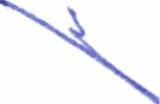 MÓDULO  SARE                                                                        [4S.Vll.4...                    -                                     ¡-               XX                                                                                                       SI¡.4S-.Vll.5PERMISO PROVISIONAL                                   XX5S. CATASTRO MUNICIPAL5S.I. CATASTRO----                          SI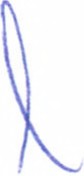 55.1.1               AVALUO                                                                    X                                                 X                              3                               7                                    10                                                                                      X                                   NO                     PARCIAL           Está     integrada   por   todos los    plano.    levantamientoscartográficos        y    avaluos catastrales            de           losSS.  1.2CARTOGRAFÍA Y/0  PLANOX                     X                                                         10                             3                          13                 X                                                                                                     NO                     PARCIAL       inmuebles    del  municipio.SS.2.            TRÁMITE Y REGISTRO55.2.1              HISTORIAL CATASTRAL                                           X                                                                                  3                                                                                                                                      X                                           SIl      .55.2.2              CERTIFICADO DE NO PROPIEDAD                       X                                                                              3                                                                                                                                      X                                          SI                                                                        t-----                                   --    ---5S.3.            SUPERVISIÓN  Y ESTUDIOS--¡--                                                                                                                                         ....I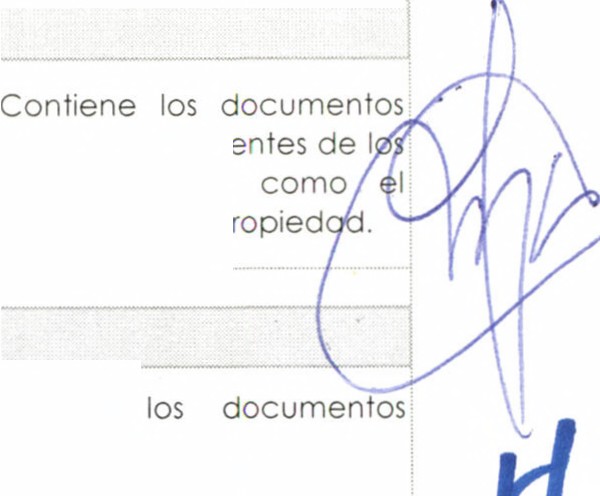 55.3.1           TABLAS  DE VALORES CATASTRALES                      X                     X                         X                              5                              5                         10                   X                                                                                                     NO                       TOTAL                    s-  ,_-   --1-                                                                                                                                        ,.._  	-'--FUNCIONES COMUNES--~L                               l                                               i                       s.---~-              --        _jlC.11R-EGLAMENTO                                         1Está    integrado      por   todoslC.2            ACUERDO  DE CABILDO~-1 -    X                                                          3o                              3                 X                                                                                                     NO                       TOTAL            los documentos   relativos   af                                                                                   ¡--     -·-'---..               _¡_.........                                             'la    creación     de   iniciativas,.._llC.3             ACTAS DE SESIÓN  DE CABILDO           l                                        X                                                                  3                               o                              3                 X                                                                                                     NOJ..INICIATIVADE LEY DE INGRESOS                                 X3       .i..o                              3                 X-      1-_NO_....,_1Pleno   de  Ayuntamiento.lC.5          jGACETA   MUNICIPAL                                                     X                                                       3                               o                              3                 X                                                                                                     NO                       TOTAL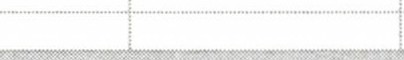 1-2C.1-A-C-TAS2C. ASUNTOS JURIDICOS1                                 -,- -     -  T-----Se      incluyen       todos       los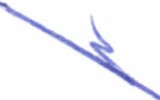 2C.1.I	ACTA  DE ENTREGA-RECEPCIÓN                           X                    X                                                       3                               2                          5                X                                                                 X                                    NO                       TOTAL           documentos          requeridos para  la entrega-recepción.2C. l.62C. l.72C. l.82C.1.92C.1.  IO2C. l.  l l2C.22C.32C.42C.5ACTA DE DESTRUCCIÓNDE DOCUMENTC         X                X ACTA CIRCUNSTANCIADA DE HECHOS             X                        X ACTA  DE INFRACCIÓN                                           X                XACTA DE INSPECCIÓN                                           X                        XACTA ADMINISTRATIVA                                        X                    X ACTA CONSTITUTIVA                                            X                    X ASESORIA     JURÍDICA                                             XBÚSQUEDA   DE DOMICILIO                                    X                             X CERTIFICACIÓN                                                       X                    X COMODATO                                                     X                    X3                              2                              5                X3                              2                              5                X3                                  2                                  5                X3                              2                                  5                X3                              2                              5                X3                              2                              5                X3                                                          4                   X3                                                          43                              3                          6                 X AL TÉRMINODESU                                 10                   X VIGENCIAAL TÉRMINONO NONOX		SI NONO SIX		SI NO--- NOTOTAL PARCIALPARCIALPARCIAL PARCIALPARCIAL PARCIALaocumenros  requenoos para  los procesos correspondientes.Está  integrado   por l expedientes    generados partir  de  la  creocián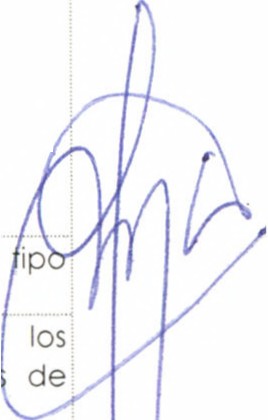 ActaIncluye    el  registro   del de  asesoríaEstá      integrado     porexpedientes     derivado una  solicitud.Incluye        el     registro       de certificaciones     realizados.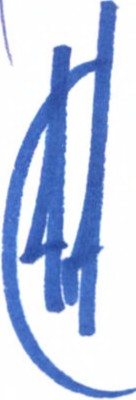 2C.62C.72C.8-2C.10t-       -·2C.112C.122C.13CONTRATOCONVENIO-     +--DENUNCIADETENCIÓN DEVOLUCIÓN--       DE VEH[CULOSDONACIÓNEMBARGOX+X XOBJETOS       yXX+X                                                    DE SU                                10VIGENCIA AL TÉRMINOX                                                        DE  SU                                  10-~IGENCIA    ~ AL TÉRMINOX                                                       DE SU                                  10-3 --tX                                                          3                              7AL TÉRMINOX                   X                           DE  SU                                  10VIGENCIA AL TÉRMINOX                          X                         DE  SU                                   7VIGENCIAX                                                                                                       NO1-.!X                                                                                                          NOt                                  -i  ·    -X                                             1                                                                                                                                                                                                                                                                               NO-  -:-SI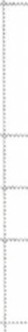 10                                          X                                             SI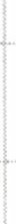 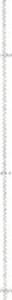 X                                                                                                          NOX                                                                       X                                           SIPARCIALPARCIAL PARCIALPARCIALdocumentos    necesarios para   llevar   acabo    la actividad.2C.14EXPEDICIÓN RESIDENCIADE       CARTAS        DEX                     X3                              o                              3X                     BAJA  EN TRÁMITE2C.15FALTA ADMINISTRATIVA                                       X                        X3                              7                                    10         XX                              SI2C.16INFORME POLICIAHOMOLOGADODE         X                     X3                              7                                10        XX                                           SI12C.  l 7       PROCESO  JUDICIALAL TÉRMINO2C.17.  IADMINISTRATIVAX	X                                         DE  SU                                     7                                                              X                                                                                                                       SI VIGENCIA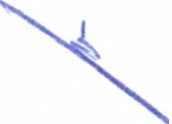 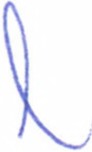 SISIEstá      integrado       por     los expedientes      de    procesosSI                                              judiciales.     desde    su  iniciohasta  su  término.SISItSIi1PARTE2C.18                     DE NOVEDADES                                 X                        X3                              7                                  10....X11Incluye            todos            losdocumentos        generados1	SI                                              poro     el    registro      de    los actividades      relacionados con  los detenciones.Está      integrado       por     los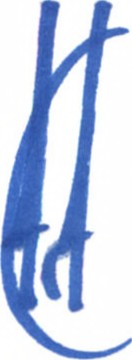 '    AL TÉRMINO                                                                                                                                                                           L   documentos        necesarios2C.19          PRESCRIPCIÓN                                             X                     X                                                    DE SU                                          5                                            X                                                                                                       SI VIGENCIA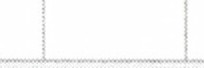 porollevar      acabo       lo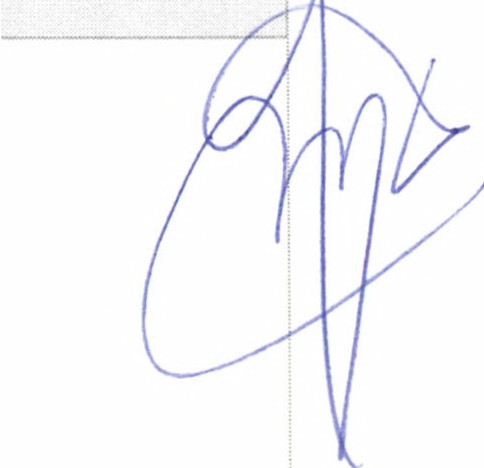 2C.20         PROCEDIMIENTO ADMINISTRATIVO~    --     --                                                        .----AL TÉRMINO- --·    -~-"--'--actividad.2C.20.  I             RESPONSABILIDAD  PATRIMONIAL                        X                    X                                                   DESU                                   5                                            X                                                                                                     NO                     PARCIALVIGENCIA                                                                                   ~AL TÉRMINO2C.20.2	INDEMNIZACIÓN                                                     X                X                                                  DE SU                                          5                                            X                                                                                                     NO                     PARCIAL VIGENCIA                                                                                    +                                                                                                              .¡.  .•AL TÉRMINO2C.20.3        RECUPERACIÓN DE PREDIO  MUNICIPAL             X                    X                                                  DE SU                                          5                                            X                                                                                                     NO                     PARCIAL-·  VIGENCIA                                                          ---+-                    1   -                       tAL TÉRMINO2C.20.4        DEMOLICIÓN                                                        X                     X                                                    DESU                              5                                            X                                                                                                     NO                     PARCIALVIGENCIA                                                                                                                                                                                                                    Está  integrado   por todosAL  TÉRMINO                                                                                                                                                                                                                los documentos   necesarios2C.20.5        CIUDADANO EN CONTRA DE POLICIA                X                      X                                                     DE SU                                   5                                                        X                                                                                                          NO                     PARCIAL             porollevor   o cabo   unVIGENCIA                                                                                                                                                                                                                             procedimientoAL TÉRMINO                                                                                                                                                                                                                   administrativo.  desde  el2C.20.6        COMISARIA  EN CONTRA DE POLICIA                  X                       X                                                       DE SU                                    5                                                          X                                                                                                             NO                     PARCIAL            inicio  hasta  su término.VIGENCIA2C.20.7RESPONSABILIDAD ADMINISTRATIVAE      INVESTIGACIÓN                                                                   AL TÉRMINOX                     X                                                    DE  SU                                  5                                            X                                                                                                     NO                     PARCIALVIGENCIA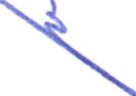 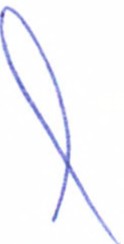 2C.20.82C.20.9RESPONSABILIDAD             ADMINISTRATIVA SANCIONATORIOROBO        o    EXTRA VIO      DE     BIENES PATRIMONIALES2C.20.  IO       INCONFORMIDADES     EN MA TER/A  DE LICIT6_CIONES  P_ÚBLICAS2C.21          PUESTA A DISPOSICIÓN   DE VEHÍCULO        X                       X                                                                3                              3                          6                   X                                                                         X                                           SI                                                Incluye  el registro  con  las características  ycondiciones  del  vehículo.2C.22          RESGUARDO  DE VEHÍCULO                          X                        X                                                                   3                              3                          6                   X                                                                           X                                            SI2C.23          MEDIOS  ALTERNATIVOS   DE  SOLUCIÓN: DE CONTROVERSIA2C.24,.R.EcT1F-1cAc1óN···          lX          .l-+                                                                   ·t-·                                •X                                                                     3       ~-           5                          8                X                                                 .;...                                                                        SI2C.25         RECURSOS-,--                                                                                                                                                                                                                                                                                                                                                                                                                                                                                                            ---1                                                                                                                                                                                                                                                                                                                                                                                                                                                                 AL TÉRMINO                                                                                                                                                                                                             Incluyen   los   documentos"'--                                           rVIGENCIA                                 -t-                                                                                   + -_<;;_abo el  R~cur~o.2C.25.1            ADMINISTRATIVOX                        X                                                             DE SU                                                                                                                                                                                                                                             SI                                                                  necesarios   para    llevar     a-2C.25.2           DE REVISIÓN                                                                          X                         X                                                                     3.      -------SI                                                                LEY1.    C.25.3    _f)E  TRANSP~~ENCIA                                                  X                       X_,        -3-  i--                                                         ----r-SI                      ---        LEY  -  --         -2C.25.4            PROTECCIÓN DE DATOS  PERSONALES                  X                       X                                                                3J_1                                      SI                                              LEY2C,2!_2C.27--,-.     RESOLUCION¡SINIESTRO---X                       X                                                                3          rX                                                                                                  3'                                                     t -      SIssX                                                                                                                                                                                                                                                                                                              SI                                                                          lI--+------            --!TRÁMITE  DE  REGULARIZACIÓN   DE1                                                                                                                                                                                                                                                                                                                                                                                                                                                                                                                                                                                                                                                                                                                                                                                                                                                                                           1                                                                                                                                                                                                                                                                                                                                                                  .'1s2C.28                                                                                   X                        X                                                                   3                              3                          6                   X                                                                         X                                         NO                    PARCIAL..PREDIO'¡-                                                                                                                                                                     ---T                                                                                                     ..                                                        1ÁMITE DE TITULACIÓN    DE                              !                                                                                                                                                                                                                                                      ¡                                                                                                                                                                                                                                                          r2C.29          TRX                        X                                                                   3                              3                          6                   X                                                                         X                                         NO                    PARCIALPROPIEDAD                                                                                                                                                                                                                                                                                                                     i                      .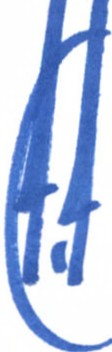 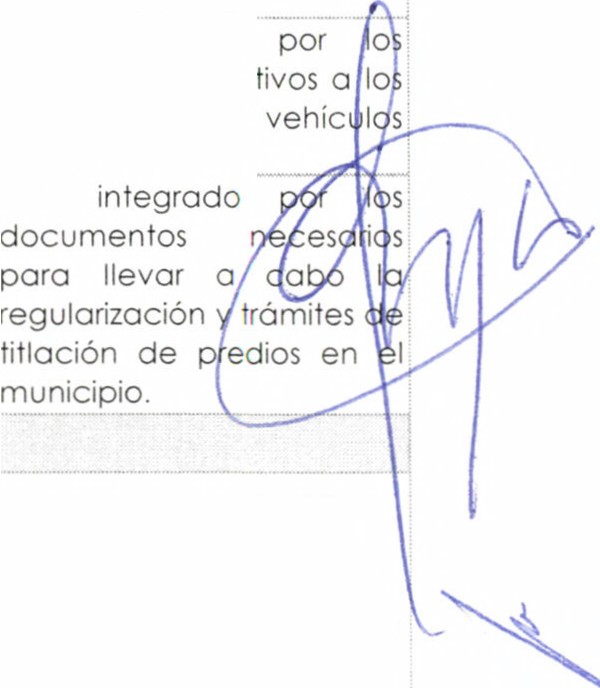 2C.30         QUEJASAL  TÉRMINO2C.30.  1                             INSTANCIAS    ESTA TALES                                            X                                                                                            DE SU                                   3                                            X                                                                                                                           SI                                                                               s                                          rVIGENCIA                                                                                                                                                                                                                                      s    r'-                                                                                                                                                                         l   s                                    r   li                   sAL TÉRMINO                                                                                                                                                                                                               l   s                                    t2C.30.2           INSTANCIAS    FEDERALES                                       X                                                                                            DE SU                                   3                                            X                                                                                                                      SI                                                                       estatales    y/o  federalesVIGENCIA3C. ORGANIZACIÓN\Está   integrado   por documento  funcional y jerárquico    de  organización3C.l              ORGANIGRAMA                                            X                                                                               3                             o                              3                X                                                                                                              NO                     PARCIAL         del      personal       poro      elfuncionamiento   de los dependencias      del Gobierno   Municipal.3C.2.             MANUALES  ADMINISTRATIVOS3C.2.   I                     MANUAL DE ORGANIZACIÓNr·Está integrado por lo documentación     que permite     señalar    todo    loX	3                              3                          6                X                                                                                                       NO                    PARCIAL       información            de          lo estructuro    y  funciones   delos       unidades administrativos         que integran   el Ayuntamiento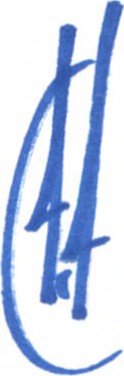 Estó     integrado        por     lo3C.2.2	MANUAL DE OPERACIÓN                                      X                                                                                3                              3                          6                X                                                                                                       NO                    PARCIAL          documentación                que permite    visualizar  cómo   serealizan  los actividades.+-Contiene                                lodocumentación                que3C.2.3	MANUAL  DE PROCEDIMIENTOS                           X                                                                                     3                              3                          6                     X                                                                                                          NO                     PARCIAL       permite        establecer         el funcionamiento   interno   del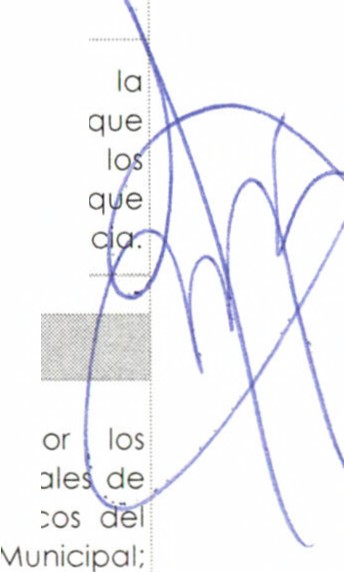 -+                                                                                                                                                                                                ,Ayuntomi_ento.Contiene documentación3C.2.4          MANUAL DE SERVICIOS                                           X                                                                                3                              3                          6                X                                                                                                       NO                     PARCIAL       permite        estable       rservicios      sustanti brindo  codo   dep~                                                                                                                                                        -----                                                                                                                                                                                                     ---4C. RECURSOSHUMANOSEstó    integrado expedientes     perso los   servidores   pú1      AÑO                                                                                                                                                                                                                                      Gobierno4C.1             EXPEDIENTELABORAL                                     X                                                                        DESPÚES    DE                    20                                                    X                                        SI                                               nombramiento.SU   BAJAidentificación     oficial.    cortode      policía.       vocaciones. incidencias        y       demás documentos       relativos     al servidor   público.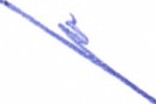 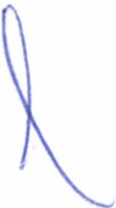 Documento   de registro  de percepciones      y deducciones    de   los servidores    públicos.Está integrado  por los documentos     de    las distintas                prestaciones4C.3           PRESTACIONES                                           X                                                                                                 3                             10                        13                                                                    X                                              SI                                                                      otorgadas      a  los   servidores públicos       del       GobiernoMunicipal,     como   son;   IMSS. Pensiones          del        Estado. despensa;    entre  otros.4C.4X                                                            2                                           3                          5                                                                     XEstá      integrado       por     lasSI	pólizas     de   seguro   de   los servidores                    públicos>----¡-....                                                                                                                                                                                                                                                                                                                                                                           --+                                        mynicipales.5C.  RECURSOS FINANCIEROS5C.I. INGRESOS5C.l.lEMPRÉSTITOS                                                   X                                                      X                                3                              5                          8                X¡¡Está       integrado       por     los documentos    que  acreditenSI	la   entrada    de  dinero    a  la Hacieda  Municipal  que generan  deuda   pública.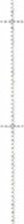 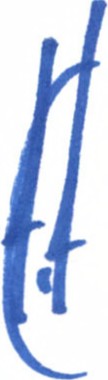 Está       integrado       por     los5C.l.2        !RECURSOS  ESTATALES!-----~--             --1X                                      X                                    3                              5+-8                X....SI                                              documentos            de         las recursos      provenientes        de5C.l.3I  RECURSOS  FEDERALES                                    X                                      X                              3                              58                X                                                                                                                         SIpartidas          federales          y estatales.i--      --          ---           -----                                -  ---              -SC.l.4.  1                          APROVECHAMIENTO MUNICIPALX          :=l_rX                                 3                              5                          8X                                                                                      SI            1 	-----SC.l.4.2·-CONTRIBUCIONES  ESPECIALES+-X                                                      X                                 3                              5                          8   -~  X----·-             --·--··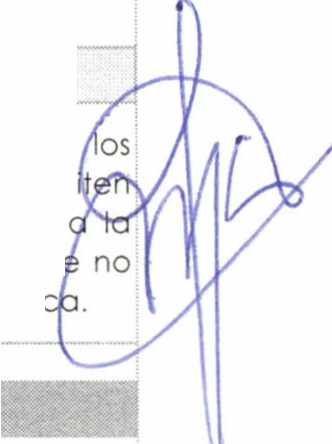 documentos   que  a  SC.l. 4 .3           DERECHOSX                                                      X                                 3----5                          8             _xX_r1 --      .. -                       SI                                              la   entrada  de  diSC.l.4.4IMP-UEST-O-SX                                      X                                 3---5                          8                X                                                                                                                                           SISC.l.4.5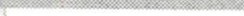 PRODUCTOSX                                                            X                                      3                              5                          8                                                                                                     SI                -···---5C.II.  EGRESOS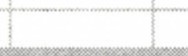 generan    deuda   púSC.11.15C.ll.2BIENES   MUEBLES,  INMUEBLES  E INTANGIBLESDEUDA PÚBLICAAL  TÉRMINOX	X                               DE   SU                                      7                                                                X                                                                                                                                                                          PARCIAL VIGENCIAAL TÉRMINOX                                                             X                                DE   SU                                        7                                                                  X                                                                                                                                       SI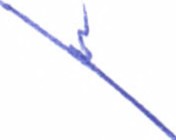 VIGENCIA                                                                                                                                                                                                                   Incluye              todos            losAL TÉRMINO                                                                                                                                                                                                                                           documentos           generados de	lasdel   Gobierno\5C.ll.7TRANSFERENCIAS,     ASIGNACIONES,XSUBSIDIOS Y  OTRAS AYUDASX                                    3                              7                                  10               X                                                                                                                     SI6C.  RECURSOS MATERIALES6C.1            ADMINISTRACIÓN     DE ADQUISICIONESX                      X                          X                                33                          6                   X                           XNO                     PARCIALDocumentos                      que ocrediton    lo odministrocionde    adquisiciones       en    susdifrentes   modalidades.6C.2           ADMINISTRACIÓN     DE BIENES INMUEBLES6C.3       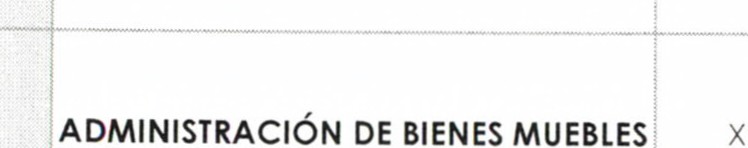 1     AÑOX	DESPUÉS   DE                           3                          4                      X SU   BAJA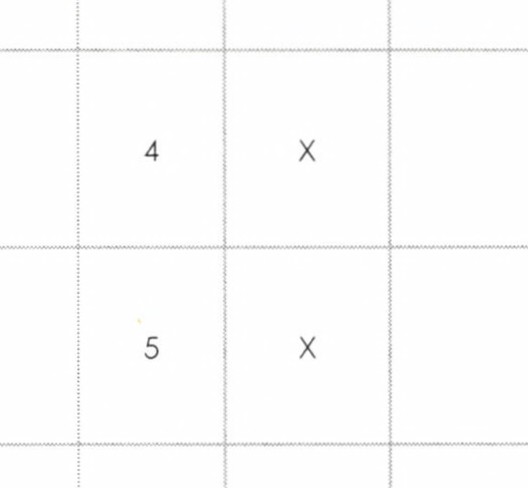 +·-1      AÑOX                  DESPUÉS   DE                     3SU   BAJAX                                    NO---------SIj--1PARCIALinmuebles      de    propiedad municipal      y  aquellos     que sierven      poro     el     servicio.f>Úblico.Se        integro         por        los documentos        necesarios poro   el   control   del   uso  y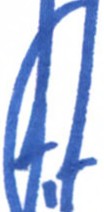 destino  de  bienes   muebles.6C.41--      -+----         ----PADRÓN DE PROVEEDORESLX                                                                 !                                3                              2-+1 ---·-   ---    --+--1Se        integro         por        losSI                                              documentos          necesarios poro 	el       registro       deproveedores    en el padrón.1                                                                                                                                                                                                                                                                                                                                                                                                                                                                                                             ¡    AÑO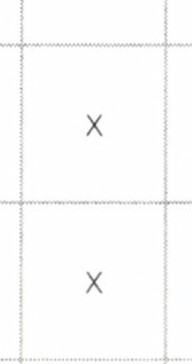 Se        integropor        los6C.51'PADRÓN VEHICULAR                                   X                                                      X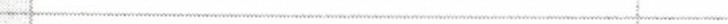 rIDESPUÉS  DE3                          4                   X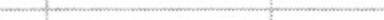 . ·-    -----SI-- rSIdocumentos         necesariosporo        el        registro       de_yehí~ulos  en el    CJdróQ_;_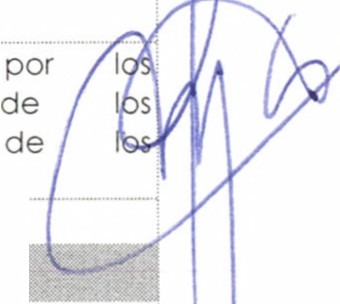 Se compone por los documentos   relativos o lo contratación  de seguros vehiculores  .6C.7RESGUARDO   DE VEHÍCULOS                       X                     X1      AÑO DESPUÉS   DE SU   BAJA3                          4                   X                                                    X                                            SISe       integroexpedientes responsables vehículos   oficioles.6C.I ADMINISTRACIÓN   DE DOCUMENTOS  Y ARCHIVOS6C.l.1          DEPURACIÓN    DOCUMENTAL                      X                     X                   X                 PERMANENTE                     o                                            X                                                                                                                   NO                     PARCIAL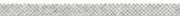 Se    integro    por    los inventarios  de bojo documental.    los    actos    de lo     comisión.      cabildo       y demós  documentos  del proceso  de  depuración.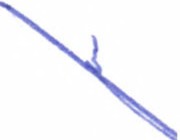 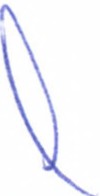 6C.l.2           CONSERVACIÓN    Y  PRESERVACIÓN               X                                                                PERMANENTE                      o                                           X                                                                                                               NOSe   integro    por  lo  bitácora, ficho,    recomendaciones       yPARCIAL 	demos     documentos       que indiquen      el     proceso     derestauración    realizado   o los documentos.6C.l.3           CONSULTA  EXTERNA                                          X                                                                             3                             o                              3X 	SI                                                             Se  integro   por  los  oficios  de solicitud,        bitácoras,      vales+	-+-                                                                                de     préstamo      y    demás documentos           necesarios6C.l.4           CONSULTA  INTERNA                                            X                                                                             5                             o                            5                X                                                                                                      SI                                              poro  realizar  uno  consulto.+-                                                                       t6C.l.5            RESGUARDO  PRECAUCIONAL                           X                                                              ,    PERMANENTE                    o                                                    X                                                                                               NO                           TOTALFormarán            portedelt7C.  SERVICIOS GENERALES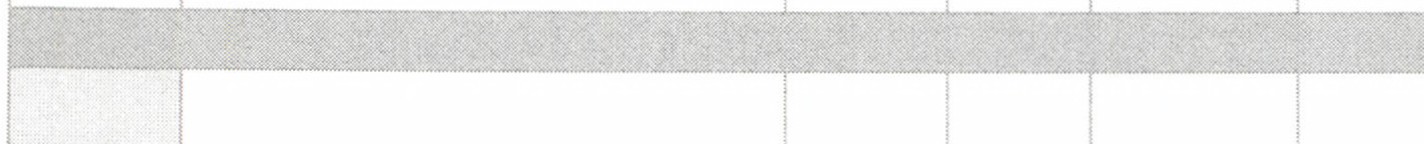 expediente    de  depuración.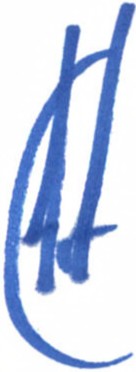 Está integrado  por los documentos    que    ovo Ion los        asignaciones          del7C.1             !ASIGNACIÓN     DE  PERSONAL   DE                                X                                                                                         3                                                          4                   X                                                                                                      SI                                               personal     de    intendenciaLIMPIEZA                                                                                                                                                                                                                                                                                                                                                               poro  realizar  el oseo  en  los_J_,,_  	+-oficinas      y/o      áreas     de¡..                                                                                                    +-                                                                                                                         ..                                         tr<::?Oj~    _1Está      integrado     por     losdocumentos   resultado    de los 	actividades          del mantenimiento	y        loconservación         de        losl1c.2         ¡MANTENIMIENTO     y CONSERVACIÓN                 X                                                                              3                                                          4                   X                                                                                                                   SI                                                             edificios                      públicosA EDIFICIOS    PUBLICOS                                                                                                                                                                                                                                                                                                                                     municipales,    derivados    delo   orden    de    servicio     de1                   -         -  -..                                                                        +albañilería, carpintería, fontanería,    electricidad, entre  otro-s.--         -Está      integrado       porlosdocumentos                         de mantenimiento      preventivo1       AÑO                                                                                                                                                                                                                   y  correctivo    que   se  realizo7C.3              MANTENIMIENTO    Y  REPARACIÓN  DE            X                                                                               DESPUÉS      DE                                                                     X                                                                                                                   SI                                                             o    los   vehículos     oficiales,VEHÍCULOSSU  BAJA                                                                                                                                                                                                                 propiedad     del     Gobierno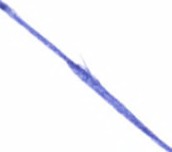 Municipal.      derivados      de uno Hoja Múltiple  de Reparación.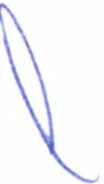 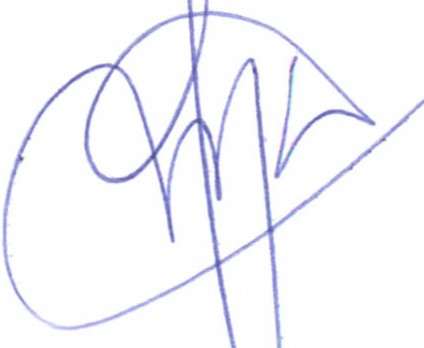 7C.4              PROVISIÓN  DE MATERIAL DE LIMPIEZA          X3                                                          4                   XEstá      integrado       por     los documentos  generados    deSI	lo        provisión         de        los materiales     de   limpieza,      olos   distintos    dependencias del  Gobierno   Municipal.Está      integrado documentospor     los de7C.5           !SOPORTE  Y  MANTENIMIENTO                                                                                                 3                                                          4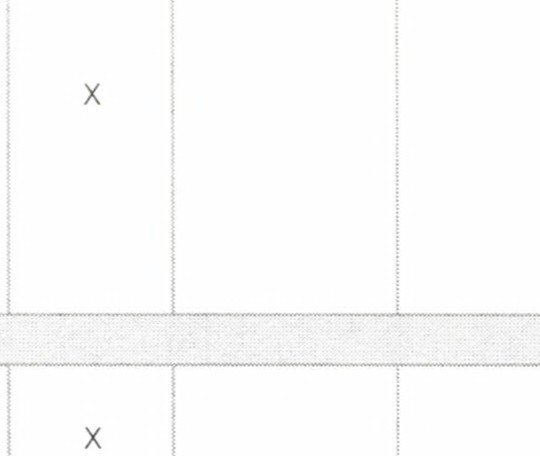 TÉCNICO~-7C.6            VIGILANCIAmantenimiento     preventivoy correctivo     que  se realizoSI	o    equipos    de    cómputo, telefónicos.           líneo         deinterne!,  entre  otros. propiedad	del     Gobierno Municipal.	derivados      de uno  hoja  de  servicio.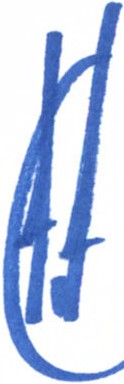 Está    integrado     por     los7C.6. 1                                 ASIGNACIÓN  DE PERSONAL  CIVIL                       X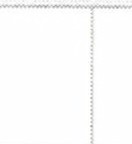 ·--r7C.6.2          ASIGNACIÓN  DE POLICIA                                     X3                                                          4                                                                                                                    SI3                                                          4                   X                                                                                                                     SIdocumentos    que     ovalan-  los        asignaciones       del personal    civil   y/o   policías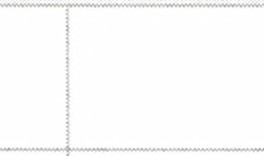 inmueble         responsolidod·--·- ..-·-·..    -+....    _-+                                                                                  .-1_  -del  Gobierno   Municipal.se. TECNOLOGÍA y SERVICIOS DE LA INFORMACIÓN8C.1               DESARROLLO   DE SISTEMAS                                 X                                                                                  38C.2            ¡ REDES   Y TELECOMUNICACIONES                        X                                                                3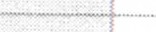 4                     X                                                                                     SI·i--         -    ···--+------··:·-                       --·  --··--             --t·4                       X                                                                                                                   SI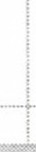 'Se        integro         por        los documentos  que  acrediten el  desarrollo  o  odquisición de   software.   así   como    los' relacionados  o  los  redes  y9C. COMUNICACION  SOCIAL Y RELAC.I..O.-~N~E~S I..N....~ST~IT~U~C~IO~N~A~L~E~S ~~~~~~~~~~~~~~~~~~~~~~~~---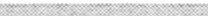 Se integra    por  los  documentosrelativos    a   las  reuniones    con otras    dependencias      fonio internas como externas del Ayuntamiento        y   los   asuntosque  de  ellas  se deriven.DISEÑO  GRÁFICO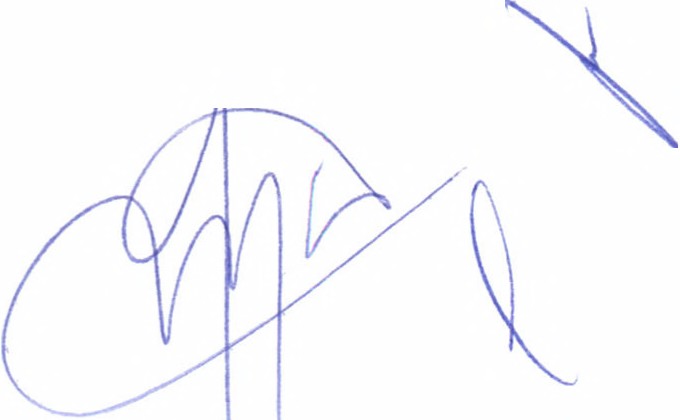 9C.2                                                                                                 X3                              o                              3i      lX	SI                                                                         t     t s9C.39C.49C.59C.6FOTOGRAFÍA  Y  VIDEOMONITOREO   RADIO,  TELEVISIÓN  YREDES SOCIALES PÁGINA   WEBPROGRAMA   ESTATAL-       _J._                     -               -·           --Se       integra         par        lasX	3                              2                                5                X                                                                                                           NO                       TOTAL            fotografías     y  videos  de  los eventos        y      actividadesinterinstitucionales.Información     recabada     deX                                                                                   3                             o                              3                X                                                                                                                   SI                                                             medios          masivos         decomunicaciónRegistro    de   uso   y  manejoX	3                             o                            3                X                                                                                                                       SI                                                               de   la  información     que   se publica       en      lo      páginaoficial.Se          refiere           a          laX                                                                3                              2                                  5                X                                                                                                     NO                     PARCIAL           documentación      generada.PROGRAMA   FEDERAL~,i        +--   -- -en        cuestión          de        lacolaboración                   con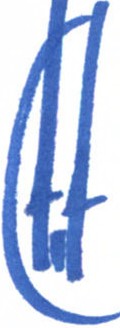 9C.71,---9C.81REDACCIÓN3                              2                          5                X                                                                                                     NO                     PARCIAL       programas   establecidos      a_¡.                             +----    -          t--     -                                                           nivel  estat~   y/!?_  federalX                                                   1                                                 3                             o                              3                X                                                                                                             SI                                             'Documento     que  se  genera,RUEDA DE PRENSA~--~--               +----,~I      .sucesorelativo             a~-    ·-·--+---       -------···-                      19C.9-~.    --+--               +-3                             o                            3                X                                                                                                                   SI--   1.   ------.J.o   partir  de  algún    evento   oactividades    del  municipio.¡-      ....    ---+ATENCIÓN    y VINCULACIÓN     A-,1.          -~-                          •  +                             ··t·-1Registro     de     actividades·9C.10PRELIBERADOS Y  LIBERADOSX_¡        _      -        x3                             5                          8                X---·-         -+            -t-       -    -X                                     SI                                              asignadas   a  preliberados   y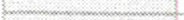 9C.11           VINCULACIÓN   UNIVERSITARIA                           X~---     ...      --                             .                --                   ·-11i                    3                              5                          8                X                                                                                X                                               SI....J..--                                                                .  liberadol_   -----~:'Documentación        de    alta. control      y    bajo      de     los prestadores   deservicios    que   participan    en los   programas    de   servicio social            y          prácticas profesionales.        Incluye       los convenios                           con Universidades.     así  como   los formatos    establecidos    para.las actividades    asignadas.9C.I RECLUTAMIENTO   MILITAR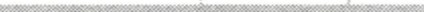 9C.l.1            EMISIÓN  DE   CARTILLA MILITAR                         X                                                                                       3                                        o                         3X                              SIExpediente     integrado   con los requisitos    que  establece lo       normatividod        para expedir          las         cartillas militares.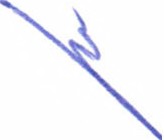 9C.II RELACIONES   EXTERIORES\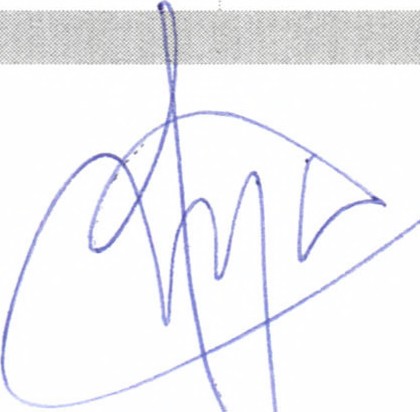 9C.ll.1          EMISIÓN  DE PASAPORTEX                                                                                3                              o                                                                                                     X                                            SIExpediente    integrada   can los requisitos  que  establece la   normotividod     para expedir   pasaportes. Concluido    el    trámite     seSecretaría     de    RelacionesExteriores.lOC.1          INSPECCIÓN  Y VIGILANCIA1 OC.  ANÁLISIS  Y SEGUIMIENTOIOC.1.1       AMBIENTAL                                                                 X                       X                                                                3                              3                          6                X                                                                             X                                             SI                                                                     Documentación     generado-~......         -----·                                                             por     quejas      u     operativo(diligencias     de  inspección    yIOC.1.2          OBRA  PÚBLICA                                                       X                       X                                                                3                              3                          6                       X                                                                      X                                         SI                                              vigilancia).        orientados       o+·                                                        ~                                                                                                                                                                                                                                                                                                                                                                                                                                 constatar     el   cumplimientoIOC.1.3           REGLAMENTOS                                                          X                       X                                                                3                              3                          6                XX 	SI                                                                   de     la    normatividad       en materia    ambiental.     obra'pública    y giros comercialesIOC.1.4          MERCADOS.    ESPACIOS   ABIERTOS   Y                             X                      X                                                             3                              3                          6                       X                                                                      X                                         SI                                              formales   e informales.TIANGUIS_......._                          -                                                                            ------              ---·                                                        ---_I                          ---     ---lOC.2          CALI-FICAC-IÓ-N-0.C.2.2        MERCADOSDE ACTAS DE  INFRACCIÓN---r---                 -- r---;------                ---conocer    y pagar   el  monto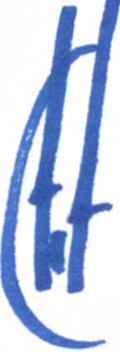 10.C.2.   I            REGLAMENTOS                                                           X                         X-+----·-                                                                         -·-·--r          3          .l                            3                          6   ~-X                                                                           X                                            SI--+-                                 -+                   ---+---Documento      que    permite1                                                                                                                                                                                                                                                                                                                                            X                       Xf··-t ... -3                          6                X                                                                            X                                            SI1nframetIOC.2.3        PROÜUCTOS  CÁRNICOS                                        X                       X                                                                3                              3                          6                   X                                                                          X                                           SIde  la  icción    coida...                                                                                                                                                                                                           1·                                                                                                                                                                                         ¡..por   omisión   y/o  violación    a10C.2.4          MEDIO AMBIENTE---X                       X                                                             3                              3---·6                       X                                                                     X---SI                                              lo                  reglamentación->---                                        ,---+            -...IOC.2.5         OBRA   PÚBLICA                                                                   X                         X                                                                   3                              3                          6                X                                                                           X                                            SIcorrespondiente.+--    ·---                    -   -   ---+-----·-             -                                                                                                 ---   ---                +----           	lOC.I.  ATENCION  CIUDADANAlOC.1.1      GESTIÓN   DE SERVICIOS-···-·· ····--lOC.1.2     QUEJAS   Y SUGERENCIAS.;.....                                     ·----+-!SI               1                                                                                                   Formatos     y    documentos··+-                                  del         seguimiento             delOC.1.3      REPORTE    	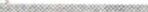 SISI     t 	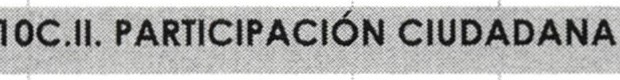 reportes     y    denuncias.      o solicitudes   de  servicios.lOC.11.1         ASOCIACIÓN  VECINAL                                X3                              3                          6                   XExpediente            de           la conformación                      deNO 	PARCIAL       asociaciones           vecinales. mecanismos 	de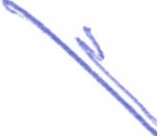 participación        ciudadana/D,,.or,,,....,.,:;u•+..-..     o,...,,.+;,...;,....,...+;\,,..,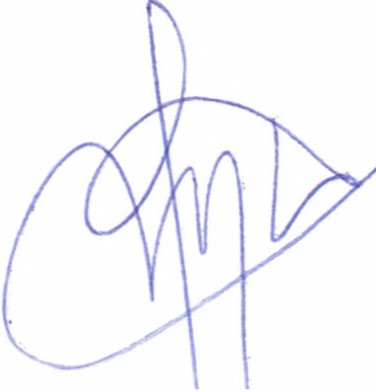 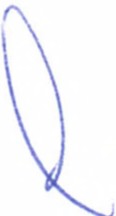 lOC.11.2          MECANISMOS   MUNICIPALES  DE                                                                                                                                                      6                   XPARTICIPACIÓN   CIUDADANANO        PARCIAL\1     IC.)U        ...... VC.HV             I   Ulll'--ltJUIIVV,Ratificación   de mandato.  y demás  que resulten  de la aplicación     de   las   normas en       materia       de Participación    Ciudadana.llC.   PLANEACIÓN,   INFORMACIÓN,   EVALUACION   Y  POLÍTICAS              	Documento  que  integra   lasllC.1             PLAN MUNICIPAL   DE DESARROLLO1llC.2             PROGRAMA   OPERATIVO ANUALX                                                                                3                              3                          6                   X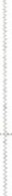 X                                                                3                              3                          6                 XNO        TOTALNO         TOTALpolíticas   a seguir  en el periódo   de  una administración   municipal.Objetivos   y metas  que deben   realizarse  en un añoy que  contribuyen  con  elr--+·-------r                                                               t          ....          -----r--+-Plan Municipal.I SISTEMA, DE IN  FORMAC;IÓN,   llC.3             GEOGRAFICA    Y  ESTADISTICA                             XMUNICIPAL   (SIGEM)~ 1 ~ •            N FORME  ANUA l DE  ACllVIOAOES                X: 11     C.5          1   PLAN PARCIAL   DE   URBANIZACIÓN                     X!_      j3                              3                          6                   X3                              3                          6                 X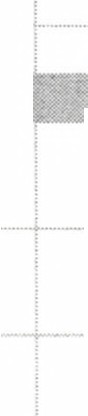 3                              3                          6                   XlNO        TOTALNO        TOTALNO        TOTALDocumentación   querefleja  la situación  del municipio   y ayuda   en la toma  de  decisiones  y·   planeación.Se   integra     por    la recopilación           de actividades realizadas por todas   las  dependencias    y· los informes  trimestrales.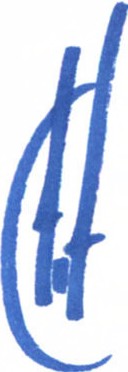 ...,..~..._~~~~~~~~'""'"'!"'~~    ......~~..,_~~~1~1~•.1c~.G~ES~TI.Ó=N~,-SE=G-U-IM......_IE_oN-_ET_OR..~...E.,YC~_Eu-JRE_Sc-_Ou_-sc~.-1_N1~~~-:-~~~~~~~~~~~~~~~~    .....Se       integra         por        los1  lC.1.1        IANTE   AUTORIDAD     ESTATALX                                                                                                  3                              36                 X··-·t-····-·-NO        PARCIALproyectos       y     programas·, que      se     realizan       para1  lC.1.2         ANTE AUTORIDAD    FEDERAL                                        X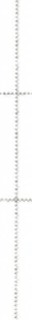 3                              3                          6                XNO        PARCIALasignar   recursos  distintos  a los  municipales.Se       integra          por         el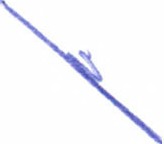 11  C.11. EVALUACIÓN1  lC.11.1         ADMINISTRACIÓN    PÚBLICA                                 XMUNICIPAL3                                  3                          6X                                                                                                     NO       PARCIAL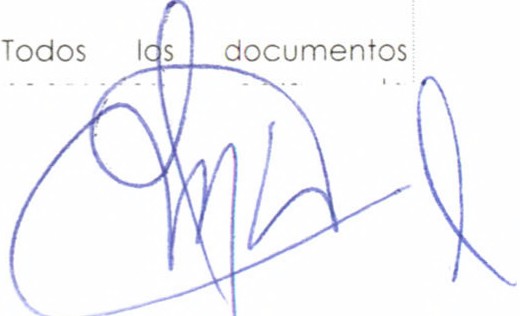 llC.11.2EXTERNA A FONDO  DE ORIGEN                                                                                                                                                                                                                                                                                                                     nacesonos           poro          lüX                                                                             3                              3                          6                X                                                                                                            NO                    PARCIAL       evaluación           de          losFEDERALactividades    realizados    enllC.11.3          PROGRAMAS  MUNICIPALES                                  X                                                                             3                              3                          6                X                                                                                                     NO                     PARCIAL       el municipio.12C. TRANSPARENCIAY ACCESO A LA INFORMACIONDocumentos          que         se generan     de   los   acuerdos12C.1             COMITÉ   DE TRANSPARENCIA                                X                     X                                                         3                              3                          6                    X                                                                                                     NO                    PARCIAL           aprobados     en  los   sesiones de 	Comité               deTransparencia    y  Acceso   ol                                                               lo Información.!                                                                                                                                                                                                                                                                                        Documentos          que        ser                                                                                                                                                                                                                                                                                                             generan  poro   cumplir    con112C.2,-1PORTALDE TRANSPARENCIAlo normotividod  en materiaX                                                                                  6                              o                              6                X                                                                                                       SI                                              de     transparencia       de    lopublicación            de          lo'                                                                                                                                                                                                                                                                                                                                                                                                                                           información   fundamental   y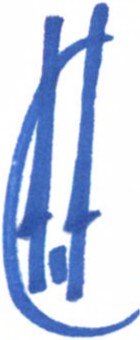 1                                                                                                                                                                                                                                                                                                                                                               11                                                                                                                                                                                                                                                                                                                                                                                                                                                                                                                                                                                                                                                                     -l          respecifico.r                                    +-       ..-    -·---                  --    -       1+                            --      +l                                                                                                                                                                                                                                                                                                                                                                                                                  Documentación       que      segenero              partir            deelementos      y    actividades interrelacionados           poro establecer.        implementar.12C.3           PROTECCIÓN   DE DATOS PERSONALES          X                                                                              3                                                          4                   X                                                               X                                     SI                                              operar.    monitoreor.    revisor.mantener y mejorar el tratamiento  y seguridad  de los       datos        personales.'                                                            conforme  o lo  ley y demás1                                                                                                                                                                           disposiciones   aplicables1+                  +-·-·-··-¡1--·-·    ---··-·-·       -·-·1                                                                                                                                    Documentación      derivado12C.4            SOLICITUD  DE INFORMACIÓN                             X                                                                              5                              5                         10               X                                                               X                                     SI                                              de  lo gestión   de  solicitudes de	acceso          o         lo----       --r-    ---+--                                                                                    ----·-..                                                                                     .  in-formac-ión  -Documentación       que     se genero     de    los  diferentes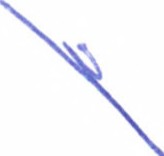 13C.1             CURSO                                                                      X                                                                              3                              3                          6                X                                                                                                       SI                                              cursos    impartidos     poro    losservidores                    públicos municipales.Documentación      que     segenero     de    los    diferentes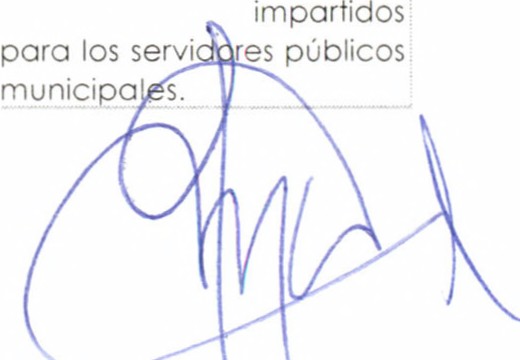 13C.2             CONFERENCIA                                                         X                                                                              3                              3                          6                       X                                                                                                                    SI13C.313C.4PROFESIONALIZACIÓN          Y                                                                                                                                                                                                                                                                                                                                                                                                                                                                 Documentoción                deACREDITACIÓN   POLICIAL                                  X                                                                                                          3                              7                                      10                                       X                                              X                                                  SI                                                                   acreditación      y   formación de  policía.PROFESIONALIZACIÓN   A OFICIALES                                                                                                                                                                                                                                                                                                          Documentación                de,  DE PROTECCIÓN  CIVIL Y  BOMBEROS                                                                               3                              7                                      10               X                                                                                    X                                                 SI                                                                  acreditación       y   formaciónde  bomberos.Documentación        que     se genera     de    los    diferentes13C.5            TALLER                                                                    X                                                                                                           3                              3                          6                 X                                                                                                                                           SI                                                                   talleres   impartidos    para   losservidores                    públicos...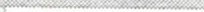                                14C.  EDUCACIÓN,    CULTURA  Y  DEPORTE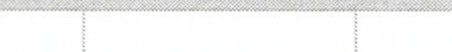 municipales    .14C.1            EVENTOS  INSTITUCIONALES                               X¡.  	1'14C.2             JUDEA3                              2                              5t-X                                                                                                                                     SI- -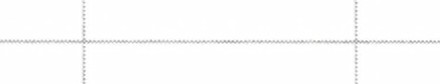 PARCIAL          Documentación    generada de 	los            eventos institucionales        emergentes.Xi                                          -t3                          4                   X                                                                                                                                   NOTOTALasí      como       de     los    yaestablecidos.        Judea       enVivo  y  Feria  de  San   Pedrol           .3FERIA   DE SAN  PEDRO TLAQUEPAQUE              X3                          4                   X                                                                                                                                   NOTOTAL     Tlaquepaque.    entre  otros.    ·!-------+                     - --              -    -   -   --       ------+-114C.4            CURSOr··---+--- -r--+   -  -4                   X                                                                                                                            SI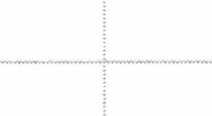 -¡----             ¡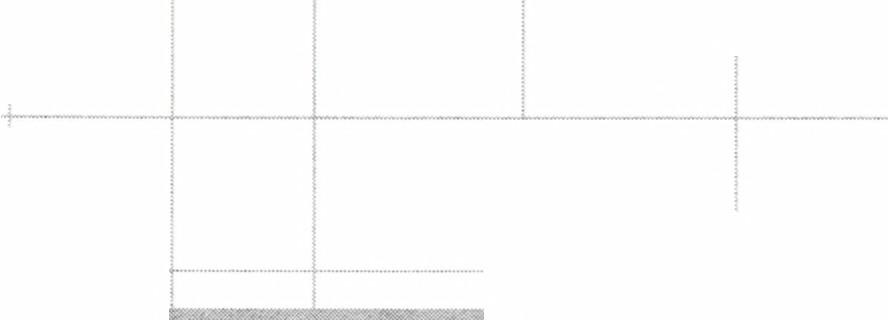 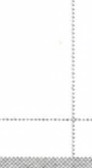 -información      resultante     de.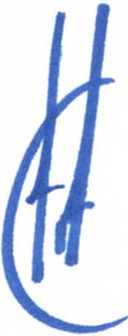 .  ----·,     los   cursos  y  talleres  que   se ofrecen    a  la  población     en14C.5          'TALLER                                                                                                                                                                                                                                          4X                                                                                     SIla   Academia      Municipal    yEscuela   de  Artes  Plásticas./-----+-'·------------------------+-------------1--  --- ---=                                                                                                                                                                                                                                                                                      14C.II. ADMINISTRACI   N DEL CENTRO CULTURAL EL REFUGIO 	¡14C.ll.11AGENDAX                                                                                                                               4                   X                                                                                    SI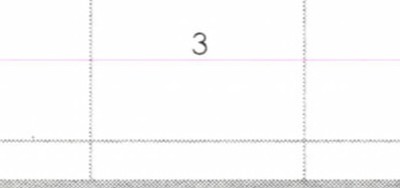 Bitácora   anual  de  todos   los eventos         y      actividadesinstitucionales        y   externos.1--------l...-                                                               _ _¡ 	--,.               -realizados  en el  recinto.                                                                                                                                                            14C.III. BIBLIOTECA 	,  14C.lll.1       CONSULTA   BIBLIOGRÁFICAX                                                     PERMANENTE                       oo                X                                                                                                         NO APLICAEstá     integrada       por     las fichas      bibliográficas       de libros.   revistas.    periódicos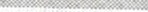 14C.  V.1        PUBLICACIONES   BIBLIOGRÁFICAS14C.IV.   CRÓNICA MUNICIPALX                                                                3                              2                              5                X                                                                                                         NO                     PARCIALDocumentación             que permite     que    el    Cronista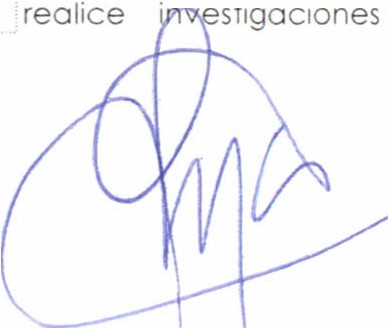 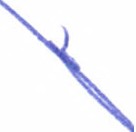 y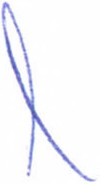 14C.V.2         INVESTIGACIONES                                                 X3                              2                              5publicaciones referentes al municipio y/o ternos de interés.15C. SERVICIOS  MÉDICOS,   ESPECIALIZADOS   Y DE EMERGENCIA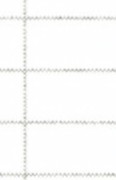 ', isc.s--\.----·                                                                                                                                                                                                         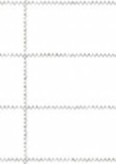 PARCIAL~rDocumentación     generado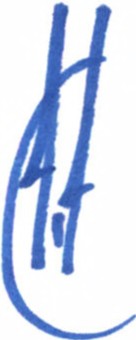 tlD.,:_Ml_?L<:GíA     Y  EST~DÍSTICAS                        X                                                                                                  3+-3-  -                  6SI                                                                   por            los           diferentes15C-.10   ·-ESTUDIO    SOCIOECONOMICO                            X                                                                                                  3                              3                          6--·6SI                                              actividades    de  atención    allSC.12         PARTE  MEDICO   DE  LESIONES                                                   X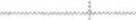 .;.....3,l.----3       ----    6X                                           SIsalud.ilSC.14           PLATICA  PREVENTIVAX                                                                                                                          3                          6-      1-15C.13          PLATICA   INFORMATIVA                                        X                                                                                 3                              3                          6+                                                               ---+---SI                                                             -lSC.15          RAYOS X                                                       lx3                          6                          +-                 'X                 -  SI15C.16        u          LITACIÓ~;--  --      ---i--        3-    --  --:---X                                                                                 --            .¡ 	                1 	~:-±15C.17         SERVICIOS  DE  EMERGENCIAS                              X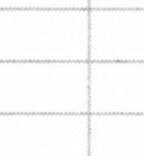 --     _¡    3...3--:-6       i-   X           --~se.~     fR_?~~MÉ~CAS_:                  X-'1'""'·--    ---      -,1--    3 -                    3                          6X                                           SI---;--!16C.1              AUDITORÍAS                           '                 	                                                                                  16C FISCALIZACION                 	lóC.1.1,AUDITORÍA_S  INTERNASX                         X                            X                                   3                              3                          6                 X                                                                                                                               NO-+                                                                   t"         -     +----             ·----·-                          ---N-~lóC.1.2         AUDITORÍAS   ESPECIALESlóC.1.3         AUDITORÍAS A ESTADOS   FINANCIEROSX                         X                             X                                    3X                         X                             X                                    3                              3                          6                       X                                                                                                           NOPARCIALlos  documentos    generadosdel  trabajo   de revisión. ploneoción.    ejecución.informes   y seguimiento    de los diferentes   tipos   de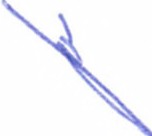 lóC.1.4          AUDITORÍA A LA OBRA  PÚBLICAlóC.1.5        "VISITAS DE INSPECCIÓNX                        X                            X                                   3                              3                          6                 X                                                                                                                      NO       PARCIAL                          auditorios.X                         X                            X                                  3                              3                          6                 X                                                                                                                          SI                                 PARCIAL16C.2            DECLARACIONES    PATRIMONIALES                  X                        XTodo     lo    documentación referente                o             los3                              3                          6                 X                                                                          X                                         NO       PARCIAL       decloocionespatrimoniales     de  todos   losservidores	públicos       del municipio.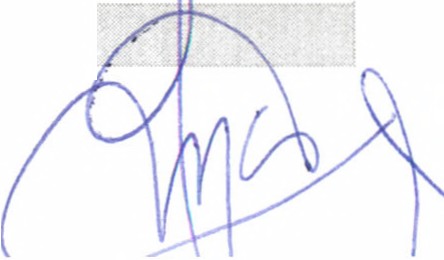 17C.   PROTECCIÓN CIVIL  Y BOMBEROSl 7C. l.       PREVENCIÓN17C.1.1       ACTAS CIRCUNSTANCIADAS                                X                     X17C.1.2       ACTAS  DE RIESGOS                                                          X                         X3                              3                          6                 X3                                  3                          6                 XNO                     PARCIAL        Está   integrada    por  toda   laSI                                              documentación              que permite    ejecutar    acciones17C.1.317C.1.417C.217C.2.1DICTÁMENES   DE  CERTIFICACIÓN     (Vo.BoY AUTORIZACIÓN    URBANÍSTICA}                             X                     XDICTÁMENES   DE  RIESGOS                                    X                         XREACCIÓNGESTIÓN   DE ADMINISTRACIÓN DE3                              3                          6                    X3                              3                          6                 XSINO                     PARCIALde      prevención.         auxilio. recuperación                          o reestablecimiento        de    las condiciones      normales      de la soiedad   ante  la  presenia de  un desastre    ocasionadopor            los          diferentesEMERGENCIAS                                                          X3                              2                          5                XNO                     PARCIAL..fenómenos   perturbadores.18C. ORGANISMOSPÚBLICOSDESCENTRALIZADOS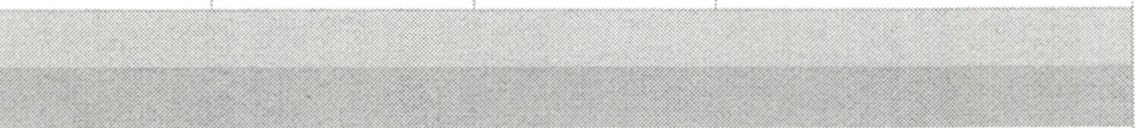 18C.I.  CONSEJOMUNICIPALDEL DEPORTE'18C.l.1ADMINISTRACIÓN    DE UNIDADES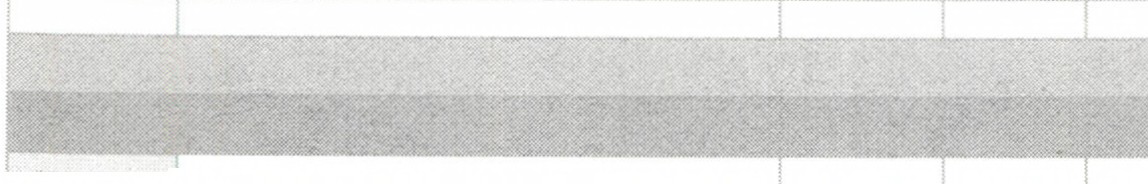 X3                              3                          6                X                                                                                                          SI                                              Está     intigredo     por      los!-11ac.1.2~P_?RTIV_AS+-ADMINISTRACIÓN    DE RECURSOS                   X                                                X                              3expedientes    delunidades       yresultadoespaciosde    la   administración   de'                                                                                                                                                                                                                                -~:deportivos  .                                                      delS                 EVENTOS,   PROMOCIÓN    YDE+X¡-+·-Xl-    -+--conservación.                       de administración    de  recursos.y   los     eventos   deportivos institucionales;  carrera   de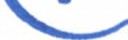 las crucitas.   carrera   de  las¡-    -ESPACIOS  Y  UNIDADES  DEPORTIVAS+r-                                                                              1antorchas.    medio  maratón  . y       demás        actividades 18C.l.5      VÍA  RECREACTIVA                                                  X                                                   i 3                         3                        6               X                                                                                   NO                    PARCIAL       deportivas. 	-¡                                                                                                                                                1 SC.11. INSTITUTO DE LA JUVENTUD18C.ll.1       POLÍTICAS  PÚBLICAS PARA ElDESARROLLO DE  LOS JÓVENESContiene            todos          los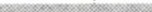 1 SC.111. INSTITUTO DE LAS MUJERES~~~~~-.-~~~~~~~~~~~'""!""~~~~~--.~~~~Contienetodoslos1  SC.111.1         POLÍTCAS  PÚBLICAS DE IGUALDAD  YEQUIDAD  DE GÉNERO2                          6                  Xexpedientes     del    resultado de   trabajo    que   se  realizaSI                                                                     para        la       igualdad         yequidad  de  género    de  los habitantes    el  municipio.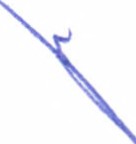 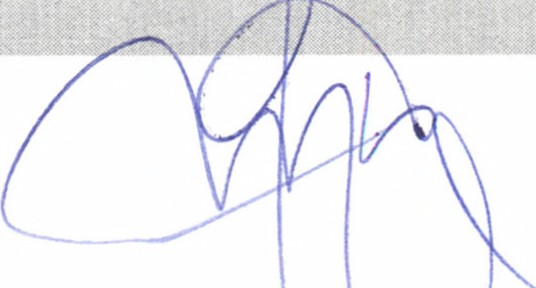 18C.IV.  PREMIO NACIONAL   DE LA CERÁMICAPROMOCIÓN,    DIFUSIÓN,PLANEACIÓN    Y  LOGÍSTICA                                  X                                                   X                                  3                              7                                     10                    X                                                                                   NO                      TOTAL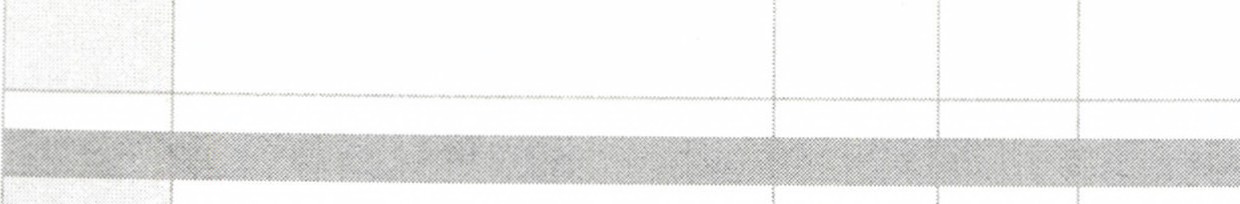 ploneoción.       organización.s          i                            .i        i        .s.rll18C.V.   1             POLÍTICAS    PÚBLICAS    DE PREVENCIÓN     i18C.V.  CONSEJMOUNICIPAL  CONTRLAAS ADICCION.=ES:.---~-~-....--------~l    si                                          l.Y COMBATE   A LAS  ADICCIONES              '                 X                                                                3                              2                                5                X                                                                                                         SI.                                                        st1   --+_: ,_18C.VID.ESARROLLO INTEGRAL PARALA FAMIL~I~A~~~~~~~~...-~~~~~~~~~~~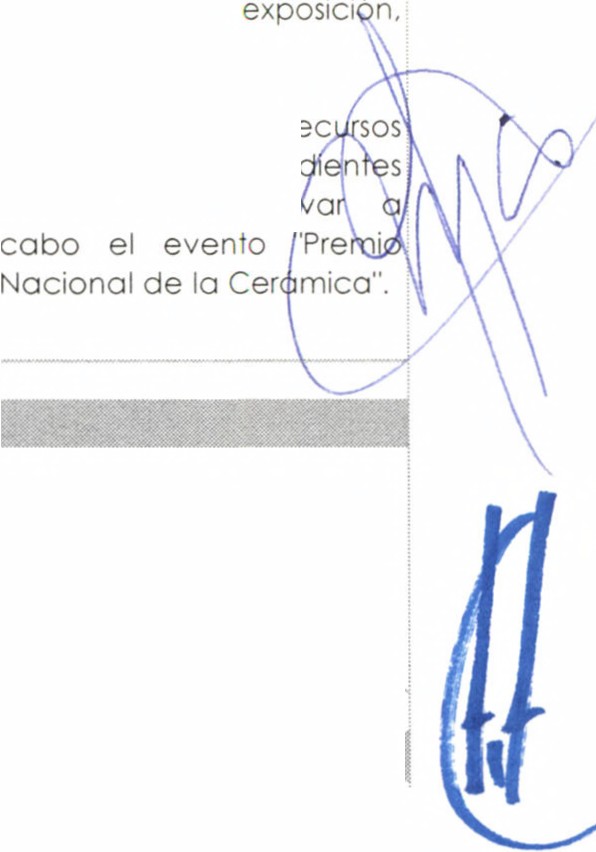 t             l                    i    i          .18C.Vl.1       ASISTENCIA  ALIMENTARIA-¡X                                                                3                              3                          6                X                                                                                                                                                                                                 s                                                     t18C.Vl.2      CAICX                                                                3                              36      l   Xlos      expediente.       de     lo_¡                  -----     !---           --     t-                                                                        -+ploneoción.         prevención.18C.Vl.3       EXPEDICIÓN   DE INAPAM                                     X3                              3                 i                6                                                                     X                                                                                                 acciones.            y        demást                                                                 documentos     relativos       al18C.Vl.4       PLÁTICA  DE AVENIMIENTO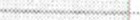 18C.Vl.5      1PLÁTICAS   PRE-MATRIMONIALESlSC.Vl.6       ¡PREVENCIÓN      DE RIESGOS,!~COSOCIALESX                                                                3X                                                                                3X                                                                3                              34                                                                               X                                                                                                 Bienestar   y Desarrollo    porolo      Familia;        así     como4	X                                                                                                 expedición       de     INAPAM, pláticas  prematrimoniales     y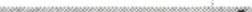 6                X                                                                                                                                                                    avenimiento._;.        ----------~-----------.l!18~C.SVEIIC. RETARÍA EJECUTIVA DEL SISTEMA MUNICIPAALNTICORRUPNCI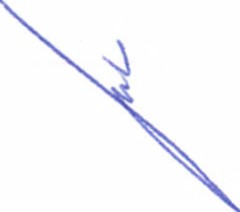 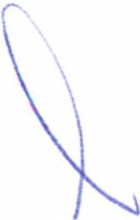 SERIEEs   la  división  de  una  sección   que  corresponde al conjunto   de documentos producidos en el desarrollo   de  una  misma   atribución   general   y que  versan   sobre  una  materia  o asunto específico.Es   la  división  de  una  sección   que  corresponde al conjunto   de documentos producidos en el desarrollo   de  una  misma   atribución   general   y que  versan   sobre  una  materia  o asunto específico.TRANSFERENCIATraslado 	controlado        y      sistemático        de expedientes    de   consulta     esporádica   de   un archivo   de trámite   al  archivo  de concentración (transferencia    primaria)    y  de  expedientes   que deben 	conservarse   de   manera    permanente, del     archivo     de    concentración    al     archivo histórico    (transferencia     secundaria).Traslado 	controlado        y      sistemático        de expedientes    de   consulta     esporádica   de   un archivo   de trámite   al  archivo  de concentración (transferencia    primaria)    y  de  expedientes   que deben 	conservarse   de   manera    permanente, del     archivo     de    concentración    al     archivo histórico    (transferencia     secundaria).VALOR  DOCUMENTALCondición    de  los  documentos   que  les  confiere características    administrativas,      legales,    fiscales o  contables      en   los    archivos    de   trámite    o concentración        (valores      primarios);       o    bien, evidenciales,  testimoniales   e informativos  en  los archivos  históricos   (valores secundarios).Condición    de  los  documentos   que  les  confiere características    administrativas,      legales,    fiscales o  contables      en   los    archivos    de   trámite    o concentración        (valores      primarios);       o    bien, evidenciales,  testimoniales   e informativos  en  los archivos  históricos   (valores secundarios).VIGENCIA DOCUMENTALDeterminación  del calendario   de conservación de los  documentos  de archivo.Cuando  un   documento   está  cumpliendo    con el   objetivo    para   el   que   fue  creado,   que   se encuentra   en vigor  y tiene   funciones     actuales, se dice  que está en vigencia.lSSERVICIOS PÚBLICOS2SOBRAS PÚBLICAS E  IMPACTO AMBIENTALOBRAS PÚBLICAS E  IMPACTO AMBIENTAL3SREGISTRO CIVILREGISTRO CIVIL4SPROMOCIÓN ECONÓMICA Y TURISMOPROMOCIÓN ECONÓMICA Y TURISMOSSCATASTRO MUNICIPALCATASTRO MUNICIPALlS.V.1EXHUMACIÓN"lS.V.2lS.V.3EXPEDIENTEDE PROPIETARIOINHUMACIÓNlS.V.4CREMACIÓN15C.11LABORATORIO15C.12PARTE MÉDICO DE LESIONES15C.13·PLÁTICA INFORMATIVA15C.14PLÁTICA PREVENTIVA15C.15RAYOS X15C.16REHABILITACIÓN15C.17SERVICIOS  DE EMERGENCIAS  MÉDICAS15C.18URGENCIAS MÉDICAS2S.ll.2ELIMINACIÓN    DE CONTAMINACIÓN             X34XSIal  retiro  de  propagando  noal  retiro  de  propagando  noVISUALautorizada.    eliminacióngrafiti    y   rehabilitación espacios públicosdede2S.1DICTAMINACIÓN25.1.1ADECUACIÓN DE VIALIDADESXX3710XXNOPARCIAL25.1.2AMBIENTALXX31013XXSI25.1.3ANUNCIOXX31013XXSI25.1.4CONDOMINIOXX31013XXSI25.1.5EDIFICACIÓNXX31013XXSIEstá    integrado       por      los25.1.6ESTACIONAMIENTOSXX3710XXSIexpedientes           de          las25.1.7FICHA TÉCNICAXX31013XXSIdiferentes   actividades      que25.1.825.1.9IMPACTO AMBIENTALIMPACTO  VIALXXXX33771010XXXXNOSIPARCIALse  realizan   en  materia   deObra   Pública   y su  relación25.1.10INVASIÓN A SERVIDUMBREXX3710XXSIcon  el  impacto   am25.1.11NOMENCLATURAXX3710XXNOPARCIAL2~ 1.12OPINIQ!'J TÉCNICAXX31013XXSI25.1.13SUBDIVISIÓNXX31013XXSI25.1.14URBANl].ACIÓNXX31013XXNOPARCIAL25.1.15USO DE SUELOXX31013XXNOPARCIAL2S.2.LICENCIAS4S.l.1COORDINACIÓNX336XNOPARCIALEsá      integrado     por      los expedientes     del   resultado4S.l.2ESPACIOS   PÚBLICOSX336X1NOPARCIALde   trabajo     de   supervisiónde     campo.       revisión    de4S.l.3VISTO  BUENO  PARA PERMISOSX336XNOPARCIALurbano   y vistos   buenos   delCentro   Histórico.-+---        -   -N LABORAL-+---        -   -N LABORAL-+---        -   -N LABORAL-+---        -   -N LABORAL-+---        -   -N LABORAL-+---        -   -N LABORAL-+---        -   -N LABORAL-+---        -   -N LABORAL-+---        -   -N LABORAL-+---        -   -N LABORAL-+---        -   -N LABORALSS.1.1REGISTRO  DE BIEN INMUEBLEXXX336XXNOPARCIALSS.l.CARTOGRAFÍA Y VALUACIÓN2C.1.2ACTA  DE COMITÉXX325XNOTOTALSe incluyen    todos   los documentos  requeridosSe incluyen    todos   los documentos  requeridospara  la creación    del  Actapara  la creación    del  Actay los acuerdos    que   en  ellosy los acuerdos    que   en  ellos2C.1.3ACTA  DE COMISIÓNXX325XNOTOTALse  establezcan.se  establezcan.2C.1.4ACTA  DE CONSEJOXX325XNOTOTAL2C.1.5ACTA  DE DESTRUCCIÓN SELLOSXX325XSISe  incluyen   todos  losSe  incluyen   todos  losl5C.ll.5SERVICIOS  PERSONALESXX32730XSI5C.ll.6SERVICIOS  GENERALESXX336XSIremite              todaladocumentaciónalaseguimientoy  la  ejecuciónl lC.1.3PROGRAMAS   MUNICIPALESX336XNOPARCIALde           los realizadosprogramas con      recursospropios.Contienetodoslosdocumentosde